苍 南 县 国 企 采 购招 标 文 件项目名称：玉苍山旅游集散中心三期-鹅峰书院数字化项目采购方式：公开招标（线上电子招投标）采 购 人：苍南县旅游投资集团有限公司联 系 人：吴先生代理机构：浙江之信工程项目管理有限公司联 系 人：朱先生联系电话：0577-68810100 备案机构：苍南县旅游投资集团有限公司二○二四年三月第一部分  招标公告	2前 附 表	5一、总 则	9二、招标文件	10三、投标文件	11四、投标	14五、开 标	14（四）投标供应商资格审查	16六、评 标	16（七）评审流程及内容	17（1）投标文件未有效授权，法定代表人授权委托书等填写不完整或有涂改的；	18七、合同签订及其他	24第三部分 项目技术规范和服务要求	27一、总述	27二、 采购内容、要求及清单	27第五部分  应提交的有关格式范例	59资格文件 	60一、 营业执照（复印件）	61三、具有履行合同所必需的场地、设备和专业技术能力的承诺函	61五、参加国企采购活动前3年内在经营活动中没有重大违法记录的声明函	62报价文件	64商务技术文件	69五、商 务 偏 离 表	72五（二）技术偏离表	72本次招标文件中，带有“▲”标注的有关技术和商务条款要求供应商做实质性响应，供应商要特别加以注意，必须对此回答并完全满足这些要求。否则若有一项“▲”的指标未响应或不满足，将按投标无效处理。第一部分  招标公告一、项目基本情况采购组织类型：国企采购（非政府采购）资金来源：自筹资金项目编号：项目名称：玉苍山旅游集散中心三期-鹅峰书院数字化项目预算金额（元）：9301998  最高限价（元）：9301998采购需求：标项一标项名称：玉苍山旅游集散中心三期-鹅峰书院数字化项目 数量:1  预算金额（元）：9301998    简要规格描述或项目基本概况介绍、用途：详见招标文件第三部分采购内容及要求 备注： 合同履约期限：标项 1，详见招标文件  二、申请人的资格要求：（一）投标人参加国有企业采购活动应当具备下列条件：1.具有独立承担民事责任的能力；2.具有良好的商业信誉和健全的财务会计制度；3.具有履行合同所必需的设备和专业技术、售后保障等能力；4.有依法缴纳税收和社会保障资金的良好记录；5.参加采购活动前三年内（时间截止到开标之日，新成立不满三年的组织机构自成立之日起算），在经营活动中没有重大违法记录、严重失信行为和行贿记录，未被“信用中国”（www.creditchina.gov.cn)、中国政府采购网（www.ccgp.gov.cn）列入失信被执行人、重大税收违法案件当事人名单；6.法律、行政法规规定的其他条件。（二）单位负责人为同一人或者存在直接控股、管理关系的不同供应商，不得参加同一合同项下的国企采购活动；（三）本项目不接受联合体投标。三、获取招标文件 时间：/至2024年5月 日，每天上午00:00至12:00 ，下午12:00至23:59（北京时间，线上获取法定节假日均可，线下获取文件法定节假日除外）地点（网址）：乐采云平台（https://www.lecaiyun.com） 方式：线上获取 售价（元）：0 四、提交投标文件截止时间、开标时间和地点1、投标截止时间：2024年  月 日14点00分（北京时间）2、投标地点(网址）：“乐采云平台（https://www.lecaiyun.com）”实行在线投标响应3、开标时间：2024年  月 日14点00分4、开评标地点（网址）：苍南县灵溪镇春晖路公投大厦--苍南县公共资源交易中心/“乐采云平台（https://www.lecaiyun.com）”五、公告期限自本公告发布之日起5个工作日。六、其他补充事宜1.供应商认为采购文件使自己的权益受到损害的，可以自获取采购文件之日或者采购文件公告期限届满之日（公告期限届满后获取采购文件的，以公告期限届满之日为准）起7个工作日内，对采购文件需求的以书面形式向采购人提出质疑，对其他内容的以书面形式向采购人和采购代理机构提出质疑。质疑供应商对采购人、采购代理机构的答复不满意或者采购人、采购代理机构未在规定的时间内作出答复的，可以在答复期满后十五个工作日内向人民法院提起诉讼。2.其他事项：①投标保证金：投标供应商无需缴纳投标保证金。 ②本项目为非政府采购，参照相关规定执行，如与政府采购法等相关规定不一致以本采购文件为准。七、对本次采购提出询问、质疑，请按以下方式联系1.采购人信息名   称：苍南县旅游投资集团有限公司地   址： 浙江省温州市苍南县苍南大道与迎福路交叉口西北侧大楼3楼传    真：/项目联系人（询问）：吴先生项目联系方式（询问）：0577-599019802.采购代理机构信息名   称：浙江之信工程项目管理有限公司地   址：苍南县灵溪镇仕华家园3幢一单元301-302室传    真：/项目联系人（询问）：朱先生项目联系方式（询问）：0577-68810100质疑联系人：朱先生质疑联系方式：0577-688101003、备案机构信息名   称：苍南县旅游投资集团有限公司地   址：浙江省温州市苍南县苍南大道与迎福路交叉口西北侧大楼3楼传   真：/联 系 人：陈先生联系电话：0577-59900700第二部分  编制和提交投标文件须知前 附 表一、总 则（一）项目说明1、项目说明见投标须知前附表(以下称“前附表”)第1项所述。2、采购单位苍南县旅游投资集团有限公司为本项目的采购人（合同中的甲方），浙江之信工程项目管理有限公司为采购代理机构，苍南县旅游投资集团有限公司为国企采购备案机构，自愿参加本次项目投标的法人、其他组织为投标供应商，经评审产生并经批准的投标供应商为中标供应商，签订合同后的中标供应商为供应商(合同中的乙方)。3、投标供应商一旦参与本次招标活动，即被视为接受了本招标文件的所有内容，如有任何异议，均已在答疑截止时间前提出。4、投标供应商须对所投产品、方案、技术、服务等拥有合法的占有和处置权，并对涉及项目的所有内容可能侵权行为指控负责，保证不伤害采购人的利益。在法律范围内，如果出现文字、图片、商标和技术等侵权行为而造成的纠纷和产生的一切费用，采购人概不负责，由此给采购人造成损失的，供应商应承担相应后果，并负责赔偿。供应商为执行本项目合同而提供的技术资料等归采购人所有。（二）采购方式公开招标。（三）定义1、合格的投标供应商应具备的资格要求，见招标文件第一部分“招标公告”。2、内容详见第三部分——项目技术规范和服务要求。（四）投标费用投标供应商需自行承担涉及投标的一切税、费用。（五）特别说明：1、采用最低评标价法的采购项目，提供相同品牌产品的不同投标人参加同一合同项下投标的，以其中通过资格审查、符合性审查且报价最低的参加评标;报价相同的，由采购人或者采购人委托评标委员会按照招标文件规定的方式确定一个参加评标的投标人，招标文件未规定的采取随机抽取方式确定，其他投标无效。使用综合评分法的采购项目，提供相同品牌产品且通过资格审查、符合性审查的不同投标人参加同一合同项下投标的，按一家投标人计算，评审后得分最高的同品牌投标人获得中标供应商推荐资格;评审得分相同的，由采购人或者采购人委托评标委员会按照招标文件规定的方式确定一个投标人获得中标供应商推荐资格，招标文件未规定的采取随机抽取方式确定，其他同品牌投标人不作为中标候选人。非单一产品采购项目，采购人应当根据采购项目技术构成、产品价格比重等合理确定核心产品，并在招标文件中载明。多家投标人提供的核心产品品牌相同的，按前两款规定处理。二、招标文件（一）招标文件的构成1、招标文件包括下列文件及附件第一部分  招标公告第二部分  编制和提交投标文件须知第三部分  项目技术规范和服务要求第四部分  合同主要条款第五部分  应提交的有关格式范例2、投标供应商应认真审阅招标文件中所有的内容，包括编制和提交投标文件须知、项目技术规范和服务要求、采购合同主要条款、应提交的有关格式范例等。如果投标供应商编制的投标文件没有从实质上响应招标文件的要求，其投标文件将被拒绝。（二）招标文件的澄清1、供应商认为招标文件使自己的权益受到损害的，可以自获取招标文件之日（获取截止日之后收到招标文件的，以获取截止日为准）起7个工作日内，以书面形式向采购人和采购代理机构提出质疑。2、投标供应商一旦参与本次采购活动，即被视为接受了本招标文件的所有内容，如有任何异议，均已在答疑截止时间前提出。（三）招标文件的修改1、招标文件澄清、答复、修改、补充的内容为招标文件的组成部分。当招标文件与招标文件的答复、澄清、修改、补充通知就同一内容的表述不一致时，以最后发出的文件为准。2、若有必要，采购代理机构将酌情延长递交投标文件的截止日期。（四）投标报价1、报价有关本项目所需的一切费用均计入报价。投标供应商应根据《开标一览表》填写相关内容。《开标一览表》是报价的唯一载体。2、其它费用处理招标文件未列明，而投标供应商认为必需的费用也需列入报价。投标供应商在投标报价中应充分考虑所有可能发生的费用，否则采购人将视投标总价中已包括所有费用。3、投标货币投标文件中价格全部采用人民币报价。报价应是唯一的，不接受有选择的报价。4、投标供应商对在合同执行中，除上述费用及招标文件规定的由中标供应商负责的工作范围以外需要采购人协调或提供便利的工作应当在投标文件中说明。5、其他注意事项：    投标供应商在投标活动中提供任何虚假材料，其投标无效，并上报监管部门。三、投标文件（一）投标文件的语言投标文件及投标供应商与采购有关的来往通知、函件和文件均应使用中文。（二）投标文件的组成投标文件应当包括以下主要内容：资格文件、报价文件、商务技术文件。1、投标供应商的资格文件至少应包括以下内容： （一）基本资格条件审查材料：包括：（1）营业执照(或事业法人登记证书或其它工商等登记证明材料；自然人参与国企采购，提供身份证)复印件； 注：金融、保险、通讯等特定行业的全国性企业所设立的区域性分支机构，以及个体工商户、个人独资企业、合伙企业，如果已经依法办理了工商、税务和社保登记手续，并且获得总公司（总机构）授权或能够提供房产权证或其他有效财产证明材料（在投标文件中提供相关材料），证明其具备实际承担责任的能力和法定的缔结合同能力，可以独立参加国企采购活动，由单位负责人签署相关文件材料；（2）具有良好的商业信誉和健全的财务会计制度的承诺函；（3）具有履行合同所必需的场地、设备和专业技术能力的承诺函；（4）依法缴纳税收和社会保障资金的承诺函；（5）参加国企采购活动前3年内在经营活动中没有重大违法记录的声明函；（6）单位负责人为同一人或者存在直接控股、管理关系的不同供应商，不得参加同一合同项下的国企采购活动承诺函；（7）投标供应商没有失信记录承诺函；上述资格条件审查材料有一项不提供的，视为资格审查不通过。2、投标供应商的报价文件至少应包括以下内容： （1）投标响应函；（2）开标一览表；（3）报价明细清单；3、投标供应商的商务技术文件至少应包括以下内容： （1）法定代表人授权委托书；（2）法定代表人及授权委托人的身份证(复印件加盖公章)；（3）资质文件（如有）；（4）投标产品配置表；（5）商务技术偏离表；（6）项目总负责人介绍，项目组成人员情况表（复印件加盖有效公章） ；（7）投标供应商项目业绩一览表 ；（8）投标供应商针对本项目的方案（9）投标方案、优惠和承诺、维护方案、售后服务方案（格式自拟）；（10）服务承诺；（11）其他必要提供的资料。（12）投标供应商认为需要的其他文件资料投标文件中所需的各种证书、证件、证明资料如是复印件，须在复印件上加盖有效公章。投标供应商的投标文件必须按照招标文件要求制作。（三）投标有效期1、投标文件合格投递后，自投标截止日期起，至前附表所列的日期内有效。2、在原定投标有效期之前，如果出现特殊情况，采购代理机构可以以书面形式通知投标供应商延长投标有效期。（四）投标保证金无。（五）投标文件编制5.1本项目通过“乐采云平台（https://www.lecaiyun.com）”实行在线投标响应（电子投标）。供应商应通过“乐采云电子交易客户端”，并按照本招标文件和“乐采云平台”的要求编制并加密投标文件。5.2投标供应商应当按照本章节 “投标文件组成”规定的内容及顺序在“乐采云电子交易客户端”编制投标文件。其中《资格文件》和《商务技术文件》中不得出现本项目投标报价，如因投标供应商原因提前泄露投标报价，是投标供应商的责任。5.3本文件《第五部分 应提交的有关格式范例》中有提供格式的，投标供应商须参照格式进行编制（格式中要求提供相关证明材料的还需后附相关证明材料），并按格式要求在指定位置根据要求进行签章，否则视为未提供；本文件《第五部分  应提交的有关格式范例》未提供格式的，请各投标单位自行拟定格式，并加盖单位公章并由法定代表人或其授权代表签署（签字或盖章），否则视为未提供。5.4《投标文件》内容不完整、编排混乱导致《投标文件》被误读、漏读或者查找不到相关内容的，是投标供应商的责任。5.5《投标文件》因字迹潦草或表达不清所引起的后果由投标供应商负责。5.6投标供应商没有按照本章节 “投标文件组成”要求提供全部资料，或者没有仔细阅读招标文件，或者没有对招标文件在各方面的要求作出实质性响应是投标供应商的风险，由此造成的一切后果由投标供应商自行承担。（六）投标文件的签章6.1《投标文件》的签章：见《前附表》；6.2《投标文件》应由投标供应商法定代表人或其授权代表签字（或盖章），并时加盖投标供应商公章。6.3电子签章操作指南详见采购公告附件《供应商项目采购-电子招投标操作指南》。（七）投标文件的形式7.1投标文件的形式：见《前附表》；7.2“电子加密投标文件”：“电子加密投标文件”是指通过“乐采云电子交易客户端”完成投标文件编制后生成并加密的数据电文形式的投标文件。7.3“备份投标文件”：“备份投标文件”是指与“电子加密投标文件”同时生成的数据电文形式的电子文件（备份标书），其他方式编制的“备份投标文件”视为无效的“备份投标文件”。（八）投标文件的份数8.1投标文件的份数：见《前附表》。四、投标（一）投标文件的上传和递交1.1“投标文件”的上传、递交：见《前附表》。（二）“电子加密投标文件”解密和异常情况处理2.1“电子加密投标文件”解密：见《前附表》。（三）投标文件的补充、修改或撤回3.1供应商应当在投标截止时间前完成投标文件的上传、递交，并可以补充、修改或者撤回投标文件。补充或者修改投标文件的，应当先行撤回原文件，补充、修改后重新上传、递交。投标截止时间前未完成上传、递交的，视为撤回投标文件。投标截止时间后递交的投标文件，“乐采云平台”将予以拒收。3.2投标截止时间后，投标供应商不得撤回、修改《投标文件》。（四）投标文件的备选方案4.1投标供应商不得递交任何的投标备选（替代）方案，否则其投标文件将作无效标处理。与“电子加密投标文件”同时生成的“备份投标文件”不是投标备选（替代）方案。五、开 标（一）开标形式1.1 采购组织机构将按照招标文件规定的时间通过“乐采云平台”组织开标、开启投标文件，所有供应商均应当准时在线参加。（二） 开标准备2.1开标的准备工作由采购组织机构负责落实；2.2采购组织机构将按照招标文件规定的时间通过“乐采云平台”组织开标、开启投标文件，所有供应商均应当准时在线参加。投标供应商如不参加开标大会的，视同认可开标结果，事后不得对采购相关人员、开标过程和开标结果提出异议，同时投标供应商因未在线参加开标而导致投标文件无法按时解密等一切后果由供应商自己承担。（三）开标流程（两阶段：通过“乐采云平台”按以下流程实施）3.1开标第一阶段（1）向各投标供应商发出电子加密投标文件【开始解密】通知，由供应商按招标文件规定的时间内自行进行投标文件解密。投标供应商在规定的时间内无法完成已递交的“电子加密投标文件”解密的，如已按规定递交了备份投标文件的，将由采购组织机构按“乐采云平台”操作规范将备份投标文件上传至“乐采云平台”，上传成功后，“电子加密投标文件”自动失效；注：提交的备份文件上传解密失败的将做无效标处理。（2）投标文件解密结束，通过在线询标形式发送各投标供应商组织签署《采购活动现场确认声明书》，未在规定时间内提交视为默认；（3）开启投标文件，进入资格审查；（4）开启资格审查通过的投标供应商的商务技术文件进入符合性审查、商务技术评审；（5）第一阶段开标结束。备注：开标大会的第一阶段结束后，采购人或采购代理机构将对依法对投标供应商的资格进行审查，资格审查结束后进入符合性审查和商务技术的评审工作，具体见本章节“投标供应商资格审查”相关规定。3.2开标大会第二阶段（1）符合性审查、商务技术评审结束后，举行开标大会第二阶段会议。首先通过乐采云平台公布符合性审查、商务技术评审无效供应商名称及理由；公布经商务技术评审后有效投标供应商的名单，同时公布其商务技术部分得分情况。（2）开启有效投标供应商的《报价文件》，公布开标一览表有关内容，制作开标记录表，由供应商代表及相关人员进行确认（通过“乐采云平台在线确认”），供应商不予确认的应说明理由，否则视为无异议；（3）公布报价文件无效供应商名称及理由，公布有效投标供应商的报价得分； （4）公布评审结果、中标候选供应商名单及采购人最终确定中标或成交供应商 名单的时间和公告方式等。 特别说明：如遇“乐采云平台”电子化开标或评审程序调整的，按调整后程序执行。（四）投标供应商资格审查4.1开标大会第一阶段结束后，采购人或采购代理机构首先依法对各投标供应商的资格进行审查，审查各投标供应商的资格是否满足招标文件的要求。采购人或采购代理机构对投标供应商所提交的资格证明材料仅负审核的责任。如发现投标供应商所提交的资格证明材料不合法或与事实不符，采购人可取消其中标资格并追究投标供应商的法律责任。4.2投标供应商提交的资格证明材料无法证明其符合招标文件规定的“投标供应商资格要求”的，采购人或采购代理机构将对其作资格审查不通过处理（无效投标），并不再将其投标提交评标委员会进行后续评审。4.3单位负责人为同一人或者存在直接控股、管理关系的不同供应商参加同一合同项下的国企采购活动的，相关投标供应商均作资格无效处理。六、评 标（一）评审工作的组织1.1采购人或采购代理机构负责组织本项目的评审工作。（二）评标委员会的组建2.1评标委员会由采购人或采购代理机构依法组建，成员包括采购人代表和评审专家，成员人数为五人及以上单数，其中评审专家不少于成员总数的三分之二。2.2评标委员会成员名单在评审结果（采购结果）公告前保密。（三）评标委员会的职责3.1评标委员会负责具体评审事务，并独立履行下列职责：（1）审查、评价投标文件是否符合招标文件的商务、技术等实质性要求；（2）要求投标供应商对投标文件有关事项作出澄清或者说明；（3）对投标文件进行比较和评价；（4）确定中标候选人名单，以及根据采购人委托直接确定中标供应商；（5）向采购人、采购代理机构或者有关部门报告评审中发现的违法行为。（四）评审原则4.1评审原则：评标委员会按照客观、公正、审慎、择优的原则，根据招标文件规定的评审程序、评审方法和评审标准进行独立评审。4.2评审工作将依据招标文件、投标文件及招标文件中事先已列明的内容进行（如现场方案讲解、演示等）。（五）评审意见的争议处理5.1评标委员会成员对需要共同认定的事项存在争议的，按照少数服从多数的原则作出结论。持不同意见的评标委员会成员应当在评审报告上签署不同意见及理由，否则视为同意评审报告。（六）评委纪律6.1评标委员会成员必须严格遵守保密规定，不得泄露评审的有关情况，任何单位和个人不得干扰、影响评标的正常进行，评标委员会成员不得私下与投标供应商接触，不得出现采购活动现场组织管理办法中规定的其他禁止行为。（七）评审流程及内容本项目具体的评审事务由评标委员会负责，评审流程及内容如下：7.1 评审前准备7.1.1由评审专家推选评审小组组长，采购人代表不得担任评审小组组长。7.1.2由评审小组组长（评标委员会主任委员）召集所有评委成员阅读招标文件及相关补充、质疑、答复文件、项目书面说明等材料，熟悉采购项目基本情况、采购需求、合同主要条款、投标文件无效情形、评审办法、评审标准，以及其他与评审有关的内容。7.2投标文件的初步审查、符合性审查对所有通过资格审查的投标供应商的投标文件进行初步审查，审查、评价投标文件是否符合招标文件的商务、技术、服务等实质性要求。7.2.1评标委员会首先对所有通过资格审查的投标供应商的投标文件进行符合性审查，审查每份投标文件是否实质上响应了招标文件的要求（实质性响应的投标文件是指投标文件符合招标文件规定的实质性内容、条件和规定）。7.3 投标文件的澄清、说明或补正7.3.1对于投标文件中含义不明确、同类问题表述不一致或者有明显文字和计算错误的内容，评标委员会将以书面形式（或通过“乐采云平台”在线询标）的形式要求投标供应商在规定的时间内作出必要的澄清、说明或者补正，投标供应商澄清、说明或补正时间为30分钟。7.3.2投标供应商的澄清、说明或者补正应当采用书面（或通过“乐采云平台”在线答复）形式提交，并加盖公章，或者由法定代表人或其授权的代表签字。投标供应商的澄清、说明或者补正不得超出投标文件的范围或者改变投标文件的实质性内容。7.4 投标文件的错误修正7.4.1《投标文件》如果出现计算或表达上的错误，修正错误的原则如下：（1）投标文件中开标一览表（报价表）内容与投标文件中相应内容不一致的，以开标一览表（报价表）为准。（2）《投标文件》的大写金额和小写金额不一致的，以大写金额为准；（3）单价金额小数点或者百分比有明显错位的，应以开标一览表（报价表）的总价为准，并修改单价；（4）总价金额与按单价汇总金额不一致的，以单价金额计算结果为准。7.4.2对不同文字文本《投标文件》的解释发生异议的，以中文文本为准。（八）投标文件有下列情况之一者将视为无效：8.1商务、技术文件符合性审查中，存在下列情形之一的，经评标委员会认定后作无效标处理：（1）投标文件未有效授权，法定代表人授权委托书等填写不完整或有涂改的；（2）投标文件没有对本招标文件作出实质性响应的，或不满足（不响应）本招标文件中标注“▲”的实质性要求条款的，或存在招标文件中明确规定的其他无效标情形的；（3）投标文件存在一个或一个以上备选（替代）投标方案的；（4）仅提交“备份投标文件”的；（5）文件组成内容不齐全，本招标文件规定必须提供而未提供的（属于资格审查范围的除外）；（6）投标文件标注的响应或偏离情况与事实不符，或提供了虚假材料的；（7）不响应或擅自改变本招标文件要求或投标文件有采购人不能接受的附加条件的；（8）参加同一合同项下采购活动的不同供应商之间存在利害关系并且存在影响采购公平竞争行为的；（9）违反国家或政府部门相关法律、法规、文件规定的。8.2报价文件符合性审查中，存在下列情形之一的，经评标委员会认定后作无效标处理：（1）投标文件没有对本招标文件作出实质性响应的，或不满足（不响应）本招标文件中标注“▲”的实质性要求条款的，或存在招标文件中明确规定的其他无效标情形的；（2）投标文件存在一个或一个以上备选（替代）投标方案的；（3）未按照招标文件标明的币种报价的，或者投标报价涵盖的内容不符合招标文件要求的；（4）《开标一览表》内容与《投标报价明细表》内容不一致且拒不接受修正的；（5）投标报价具有选择性，唱标价格与《投标文件》承诺的优惠（折扣）后价格不一致的；（6）投标报价超过采购预算（或最高限价）的；（7）仅提交“备份投标文件”的；（8）投标文件组成内容不齐全，本招标文件规定必须提供而未提供的（属于资格审查范围的除外）；（9）投标文件标注的响应或偏离情况与事实不符，或提供了虚假材料的；（10）不响应或擅自改变本招标文件要求或投标文件有采购人不能接受的附加条件的；（11）评审委员会认为供应商报价明显低于其他合格供应商的报价，有可能影响产品质量或者不能诚信履约的，应当要求其在合理时间内提供书面说明，必要时提供相关证明材料；投标供应商不能证明其报价合理性的，评审委员会应当将其作为无效投标或者无效响应处理；（12）违反国家或政府部门相关法律、法规、文件规定的。（九）投标文件的评估、比较、评分9.1评标委员会应当按照招标文件中规定的评审方法和标准，对符合性审查合格的投标文件进行商务和技术评估，综合比较与评价。评标时，评标委员会各成员将独立对每个投标供应商的投标文件进行评价，并汇总每个投标供应商的得分。评审细则详见本章第七款。9.2对采购组织机构工作人员汇总的评审结果进行确认。如发现分值汇总计算错误、分项评分超出评分标准范围、客观评分不一致以及存在畸高、畸低（其总评分偏离平均分30%以上的）情形的，评审小组组长（评标委员会主任委员）应提醒相关评审人员当场改正或书面说明理由，拒不改正又不作书面说明的，由现场监督员如实记载后存入项目档案资料。（十）修改评审结果10.1评标结果汇总完成后，除下列情形外，任何人不得修改评标结果：（1）分值汇总计算错误的；（2）分项评分超出评分标准范围的；（3）评标委员会成员对客观评审因素评分不一致的；（4）经评标委员会认定评分畸高、畸低的。10.2评标报告签署前，经复核发现存在以上情形之一的，评标委员会将当场修改评标结果，并在评标报告中记载。（十一）供应商排序及推荐中标（成交）候选供应商评标委员会根据以下规定确定供应商排名并推荐中标（成交）候选供应商。11.1评标委员会根据各投标供应商的综合得分（商务技术分与报价得分之和）从高到低依次进行排名排序。特殊情形按以下原则处理：（1）综合得分相同的，按投标报价低的优先原则确定排名；（2）综合得分和投标报价均相同的，按技术资信得分从高到低确定排名；（3）综合得分、投标报价和技术资信得分均相同的，投标文件满足招标文件全部实质性要求，且按照评审因素的量化指标评审得分最高的投标人为排名第一的中标候选人。11.2根据最终得分排序，通过书面评审报告的形式，向采购人推荐排名第一的投标供应商为中标（成交）候选供应商。（十二）起草、签署评审报告评审结束后，评标委员会将通过“乐采云平台”起草评审报告，评标委员会成员应当在评审报告上签字，对自己的评审意见承担法律责任。对评审报告有异议的，应当在评审报告上签署不同意见，并说明理由，否则视为同意评审报告。（十三）评标办法1、本项目采用综合评分法，总分为100分，其中商务、技术70分，价格分30分 。2、商务、技术评标细则（70分）注：①上述资料若核实后有涉假的，将直接废标，并上报有关部门纳入诚信管理系统。3、商务、技术分=评标委员会所有成员评分合计数/评标委员会组成人员数4、价格分（30分）采用低价优先法计算，即满足招标文件要求且投标价格最低的投标报价为评标基准价，其他投标供应商的价格分按照下列公式计算：价格分=（评标基准价/投标报价）×30%×1005、投标供应商评标综合得分=价格分+商务、技术分注：以上所涉及的证明材料，需提供扫描件，未提供的不得分。报价是中标的一个重要因素，但最低报价不是中标的唯一依据。（十四）评标内容的保密1、公开开标后，直到宣布中标单位止，凡属于审查、澄清、评价和比较投标的所有资料，都不应向投标供应商或与评标无关的其他人泄露。2、在投标文件的审查、澄清、评价和比较以及确定中标供应商过程中，投标供应商对采购人、采购代理机构和评标委员会施加影响的任何行为，都将导致取消资格。（十五）废标在采购中，出现下列情形之一的，应予废标：(1)符合专业条件的供应商或者对招标文件作实质响应的供应商不足3家的；(2)出现影响采购公正的违法、违规行为的；(3)报价均超过预算，不能支付的；    (4)因重大变故，采购任务取消的。（十六）可中止电子交易活动的情形采购过程中出现以下情形，导致电子交易平台无法正常运行，或者无法保证电子交易的公平、公正和安全时，采购组织机构可中止电子交易活动：1、电子交易平台发生故障而无法登录访问的；2、电子交易平台应用或数据库出现错误，不能进行正常操作的；3、电子交易平台发现严重安全漏洞，有潜在泄密危险的；4、病毒发作导致不能进行正常操作的；5、其他无法保证电子交易的公平、公正和安全的情况。出现前款规定情形，不影响采购公平、公正性的，采购组织机构可以待上述情形消除后继续组织电子交易活动；影响或可能影响采购公平、公正性的，应当重新采购。七、合同签订及其他（一）中标通知书1、确定中标供应商后，采购代理机构将在发布招标公告的网站上公布评标结果。2、如中标供应商拒绝承担中标的项目，或提出招标方不能接受的条件，致使合同无法签订，招标方将取消其中标资格，并根据评标委员会推荐的中标候选人先后顺序，将下一顺序的中标候选人作为预中标供应商进行公示，或由招标方组织评标委员会复议后提出重新组织采购等建议。3、在中标供应商签订合同并生效后，采购代理机构及时将未中标的结果通知其他投标供应商。4、如签订合同并生效后，供应商无故拒绝或延期，除按照合同条款处罚外，列入不良行为记录一次，并给予通报。（二）合同的签订中标供应商按规定的日期、时间、地点，由法定代表人或授权代表人与采购人代表签订合同。（三）履约保证金1、签订合同后5个工作日内，中标供应商须向采购人缴纳合同总额2.5％的履约保证金；履约保证金形式：银行转账、银行保函、保险机构保函或融资担保公司保函；（履约保函有效期至竣工验收通过30个日历天后）。2、履约保证金的退取：履约保证金待履约完成后7个工作日内无息退还。（中标供应商未按合同要求进行履约的情形除外，如出现未按合同要求履约的情形按合同约定执行）。3、中标供应商如未按时交纳履约保证金，采购人有权解除合同。（四）付款结算方式1、本合同生效后14日内，甲方向乙方支付合同价的20%作为预付款。2、项目部署调试完成后14日内，甲方支付乙方合同价的50%作为进度款。3、项目验收合格后14日内，付至结算价的95%，剩余5%作为质保金，待质保期满后无质量问题15日历天内无息退还。4、每次付款前，乙方向甲方开具符合税法要求的增值税专用发票。（五）供货期▲1、合同签订之日起60日历天内供货安装完毕并通过采购人验收。（六）采购方式改变在符合资格的投标供应商不足规定数量或投标供应商提供的服务及其报价、服务承诺等不能满足采购人要求，以及招标过程中出现其他不正常情况时，经批准，采购代理机构将参重新选择合适的方式进行采购。（七）售后服务考核对供应商进行考核，发现弄虚作假，偷工减料，以次充好，达不到国家、行业有关标准和技术文件规定的，一经查实，采购人将视情况终止合同，并上报苍南县旅游投资集团有限公司。（八）质疑投标供应商对采购活动事项有疑问的，可以向采购人和采购代理机构提出询问，采购人和采购代理机构应当及时作出答复，但答复的内容不得涉及商业秘密。  1、供应商认为招标文件、采购过程和成交、成交结果使自己的权益受到损害的，可以在知道或者应知其权益受到损害之日起七个工作日内，以书面形式向采购人、采购代理机构提出质疑。（1）对可以质疑的招标文件提出质疑的，为收到招标文件之日或者招标文件公告期限届满之日；（2）对采购过程提出质疑的，为各采购程序环节结束之日；（3）对成交结果提出质疑的，为成交结果公告期限届满之日。2、采购人或者采购代理机构应当在3个工作日内对供应商依法提出的询问作出答复。供应商提出的询问或者质疑超出采购人对采购代理机构委托授权范围的，采购代理机构应当告知供应商向采购人提出。采购评审专家应当配合采购人或者采购代理机构答复供应商的询问和质疑。3、质疑供应商对采购人、采购代理机构的答复不满意或者采购人、采购代理机构未在规定时间内作出答复的，可以在答复期满后十五个工作日内向人民法院提起诉讼。4、要求投标供应商在法定质疑期内一次性提出针对同一招标程序环节的质疑。（九）解释权招标文件的解释权均属于苍南县旅游投资集团有限公司和浙江之信工程项目管理有限公司。 项目技术规范和服务要求一、总述1、本章节是采购人对采购需求的基本描述，并未对所有技术细节作出规定，投标供应商应提供符合本需求以及国家标准、行业标准的优质产品前来投标。2、投标供应商的投标产品与采购需求不一致时，应在投标文件中如实说明，供评标委员会进行评审。供应商如未在投标文件中提出异议，则视为供应商提供的产品完全响应采购要求。3、技术要求及标准的执行供应商提供的产品应标明所执行的质量标准，若同一标准已颁发新标准，则按最新标准执行。若同一产品同时有几个标准（国际标准、国家标准、行业标准、企业标准等），则按最高层次的标准执行。供应商须按国家有关规定及标准完成本次采购产品的供货、运输、装卸、就位、安装、调试、技术培训、检验、通过有关部门验收、维保期服务、产品终身维修等各项工作，并保证投标产品使用的安全性能与检测结果的可靠性。如中标，中标供应商及制造商对中标产品使用的安全性能与可靠性负全部责任。中标供应商须随产品提供使用说明书与维保卡。供应商提供相关数据与说明，投标文件须对下列要求作出实质性回应。采购内容、要求及清单 项目简介项目名称：玉苍山旅游集散中心三期-鹅峰书院数字化项目项目地点：温州市苍南县建设内容鹅峰书院项目位于桥墩镇大玉苍山旅游集散中心，用地面积1120平方米，展陈和使用面积2200平米。书院为两层建筑，设计成传统四合院样式，坐北朝南，背靠鹅峰山南麓，面临横阳支江之水，山环水抱，气势雄伟庄重。鹅峰书院建成后将成为一个多功能的文旅载体。院内设有地域历史文化展厅、展示馆、图书馆，包含研学、培训、文创等功能场所，融合诗路浙江"瓯江山水诗路"文化、宋韵古贤文化、民俗非遗文化、传统产业文化、名胜古迹以及桥墩镇域内景区旅游攻略等文旅项目。鹅峰书院将办成桥墩镇乃至苍南县对外文化交流和展示的重要窗口，成为桥墩镇的文化地标。总体要求打造宋韵文化，以数字化赋能新时代全域旅游集散中心，实现文化+旅游+互联网+产业融合发展。1）	以宋韵为设计基调：鹅峰书院是宋韵文化、耕读文化、书院文化的典型载体，是中国优秀传统文化的代表。在设计中体现宋代清秀淡雅的文人气息。2）	以文化导流实现全域旅游：深入挖掘和展示苍南文化，让“每个游客都是苍南文化代言人”，打造苍南文化第一地标，成为苍南文旅展示平台，构建多条文化路线和数字文化系统建设，实现全域旅游的目标。3）	以数字化展陈推动文旅融合：以最新的数字文化展陈技术，包括但不限于短视频自动生成技术、数据库和互联网技术等，将作为以鹅峰书院为代表的苍南文化研究成果进行转化应用，打造高规格的鹅峰书院文化展示馆、苍南武学文化体验中心、苍南全域旅游展示中心，推动苍南地区文化和旅游的创新性发展。项目建设内容4.1 第一展区鹅峰探秘数据图谱互动通过多点触控数字互动展项，支持让游客通过探索式交互，自主发现鹅峰当地文化要素和历史故事。	4.2 第二展区学风鼎盛时间轴 通过知识图谱构建技术，构建宋代苍南进士状元名录数字化图谱，要求以苍南地图为底图，展示不同乡镇的进士数据，并在“详情页”支持查看人物详细内容和人物关系介绍。博文精武入画通过可互动LED大屏展示苍南古貌，实现游客与苍南历代著名“科举名士”的跨时空对话与问答。用户通过扫脸生成数字人，进入画卷与IP互动问答，在互动中感受苍南的书院文化。支持手机扫描获取数字文创短视频。4.3 第三展区1. 和而不同万物墙通过数字化展项展示苍南的民族、姓氏、非遗、风物等文化信息。支持展示苍南文化的多样性。支持用户分类查看。支持触摸查看内容详情。2. 瓯音展示苍南不同的方言特点。参观者可以听到多种不同地域方言的发声，生动了解方言的多样性。3. 山海苍南沉浸式空间，综合展示苍南山海特色、书院文化。借助声光等数字化表达，在墙面上展示古今苍南、山海苍南的风格影片；在地面上，通过互动投影，让游客在互动的同时了解苍南的生物多样性。4.4 国艺馆2F1.汉服换装剧场打造一个数字化的环形拍摄舞台，参观者站上拍摄舞台，机器自动进行360度环拍，秒级生成可以扫码带走和分享的个性化短视频。参观者通过小程序扫码就可以带走视频。4.5 国术馆2F1.南拳习武互动剧场通过数字化互动展项进行南拳教学，游客可以跟随苍南武学“传承人”学习打拳，感受苍南武学之神采。4.6  线上小程序提供标准云端微信小程序，用户可通过微信扫码，进入相应的页面，并通过浏览、保存、分享图文信息，实现线上传播。小程序需支持集章功能，设置集章任务。同时支持小程序分时预约功能，参观者选择具体日期和时段后，可实现线上预约。支持管理者端扫码核销。4.9 智能中央控制系统运用智能中控系统就可以集中控制管理展馆内的各种设备、场景，只需要通过平板终端设备或PC端便能够实现“一键控制”，降低维护成本，提高工作效率。4.10 线上对话数字人支持Ai大模型对话及导览服务。支持游客线下扫码，通过手机端微信小程序进行问答体验。4.11 文创1.AR明信片游客用手机扫描明信片，可以通过虚实结合技术，在镜头中触发3D动画。2.文创公仔支持制作文创公仔1000个。5.采购清单三、商务需求：1.交货时间及地点：1.1▲中标人应在合同签订后按设计要求提前介入配合及60日历天内供货安装调试及验收。交货地点：采购人指定地点。1.2中标人提供的中标物品，必须符合本采购文件要求、原包装送达采购单位；如有不符，采购人可以无条件退货，所造成的损失由中标人承担。更换后的零部件质保期按更换日起顺延。2.质保期及售后技术服务要求：▲(1)质保期：2年。(2)质量保证期内提供免费上门维护、升级服务，如设备出现故障，供货单位在接到电话后，2小时内响应，12小时以内到现场处理，24小时内修复，现场不能修复的，必须采取无偿提供采购物品的备用件或整机等措施，保证用户单位的正常使用。(3)投标人应提供技术支持方案，内容由投标人根据实际选择以下要点：服务机构（维保点）地址、人员状况、维修能力、联系方式、营业执照等公司资质材料、相关案例等。3.项目实施计划项目实施的组织工作方案：工作时间进度表、工作程序或步骤、管理和协调方法、送货方案等。4.其他内容(1)设备安装过程中须包含设备基础、地面的建设、开槽、钻孔、垃圾清理等一切内容。(2)供应商在软装进场下单前须前往现场进行实际测量和复尺，因建筑物结构问题有些设备规格大小无法进行安装或安装起来不美观，中标供应商须无条件进行调整，不予增加费用。四、工作范围根据采购文件，各供应商须按国家有关标准及规范完成下列工作：根据招标文件，各供应商须按国家有关标准及规范完成下列工作：1.提供完整成套的货物；2.产品及相关附件的提供、运输、装卸、就位、安装、调试、检验、通过验收；3.完成各项安装、调试、检验、测试、培训等工作，并在买方的配合下通过的验收；提供各种数据资料；直至通过验收；4.质保期内维保及维修；5.售后服务的措施及承诺。以上工作内容的费用均包含在投标总价中。第四部分  合同主要条款（以最终合同为准）甲方（采购人）：乙方（中标人）： 甲乙双方按照项目采购结果签订本合同。第一条  定义除非另有特别解释或说明，本合同有关词语应按如下定义解释：1、合同系指甲乙双方签署的，与本项目相关的协议、附件、附录和其他一切文件。2、甲方系指购买本合同下货物并接受相关服务的国家机关、事业单位、团体组织。3、乙方系指提供本合同项下货物和服务的法人、其他组织或自然人。4、货物系指根据合同规定乙方为完成本项目应向甲方提供的一切产品及备件、工具、手册、技术资料及其他材料。5、服务系指根据合同规定乙方承担的与供货有关的辅助服务，包括但不限于合同货物的运输、保险、伴随服务（如安装、调试、测试并提供技术支持）、售后服务及其他所有应由乙方承担的类似义务。6、合同总价系指根据合同规定乙方在正确地完全履行合同义务后甲方应支付给乙方的价格，包含了甲方购买货物及其相关服务的一切费用。第二条  组成本合同的文件下列文件是组成本合同的不可分割的部分：（1）采购文件；（2）乙方递交的投标文件；（3）乙方所作的相关书面澄清；（4）中标通知书；（5）甲乙双方商定的其他必要文件。第三条  合同货物清单和合同总价1、乙方根据甲方需求提供下列货物：2、本合同总价为人民币（大写）。第四条  权利保证乙方须保证甲方在使用其提供的货物、服务或其任何部分时不受到第三方提出的关于侵犯其版权、专利权、商标权或其他权利的指控，一旦出现此类情况，乙方应负责与第三方交涉并承担可能发生的一切责任。第五条  质量保证1、本合同应为完整产品及功能的提供，乙方所提供货物的质量技术规格应与采购文件规定及投标文件承诺的内容相一致；若技术规格中无相应说明，则按国家有关部门最新颁布的标准及规范为准。2、乙方应保证货物是全新、未使用过的原装合格正品，并完全符合合同规定的质量、技术规格和性能的要求。乙方应保证其提供的货物在正确安装、正常使用和保养条件下，在其使用寿命内具有良好的性能。货物验收后，在质量保证期内，乙方应对由于设计、工艺或材料的缺陷所发生的任何不足或故障负责，所需费用由乙方承担。第六条  包装要求除合同另有规定外，乙方提供的全部货物均应按标准保护措施进行包装。该包装应适应于远距离运输、防潮、防震、防锈和防野蛮装卸，以确保货物安全无损运抵指定地点。由于乙方对合同货物包装不善、标记不明、防护措施不当或在合同货物装箱前保管不良，致使合同货物遭到损坏或丢失，乙方应负责免费修理或更换，并承担由此给甲方造成的一切损失。第七条  交货1、乙方应按照本合同规定的时间和方式向甲方交付货物，交付地点由甲方指定。2、交付时间为所有货物运至甲方指定地点的日期。本项目交付时间为：根据甲方现场进度要求，签定合同后60个工作日内。    3、本项目交货方式为现场交货。乙方负责办理货物的运输、装卸和保险，一切费用均由乙方承担。4、工期： 第八条  到货验收1、货物全部到达甲方指定地点后，甲乙双方应派员共同对货物当场开箱验收，如乙方不能按时到达现场又无电函通知的，甲方有权开箱检验。2、乙方交付的货物应当完全符合本合同及招投标文件所规定的货物、数量和规格要求。乙方提供的货物不符合合同及招投标文件规定的，甲方有权拒收货物，并由乙方承担相应的违约责任。3、乙方应将所提供货物的装箱清单、用户手册、原厂保修卡、随机资料及配件、随机工具、质量合格凭证等有关资料（如有）交付给甲方；乙方不能完整交付上述规定的资料和工具的，视为未按合同约定交货，乙方负责补齐，因此导致逾期交付的，由乙方承担相应的违约责任。4、甲方有关货物质量、规格、性能、数量或重量的检验不应视为最终检验。第九条  伴随服务1、乙方应提供下列伴随服务：（1）货物的现场安装、施工、调试和/或启动监督；（2）就货物的安装、调试、启动、运行及维护等对甲方人员进行免费培训。2、安装施工期间甲方责任：（1）负责提供场地和有关产品的安装位置；（2）提供安装施工调试用的电源和水源的接口；（3）负责乙方安装施工调试期间与其他单位交叉作业时的协调工作；（4）配合乙方做好与安装施工调试有关的辅助性事务；（5）对乙方的安装施工调试工作进行监督管理。3、安装施工调试期间乙方责任：（1）负责货物运抵指定地点后的搬运及看护保管；（2）在安装施工前负责派员前往安装现场进行勘测，确认施工现场条件，与甲方约定具体开工日期；（3）按照国家规定的相关安装规范和质量标准完成安装施工工作；（4）遵守施工现场的有关规章制度，文明施工，接受甲方的监督管理。（5）配合甲方工作，参加现场施工协调会议；（6）负责现场施工人员的保险和一切安全责任；（7）负责安装质量的自检验收，配合采购人完成验收工作及项目的移交；（8）按照有关要求完成质量评定和安装施工记录；（9）负责安装施工调试期间由于乙方过错所造成的一切损失。4、由于货物自身质量问题或安装不当产生的意外及损失均由乙方承担。第十条  最终验收1、货物安装调试结束后，乙方应及时通知甲方对项目进行最终验收，验收合格的，由甲方签署验收单并加盖单位公章。2、如验收不合格或在质量保证期内发现货物是不合格的，包括货物有明显的或潜在的缺陷、使用不符合要求的材料、运行效果达不到要求等，甲方有权报请当地质检部门或权威检测机构进行检验。根据检验结果，甲方有权向乙方主张违约责任。3、验收标准应遵循国家相关标准、行业通行标准、厂方出厂标准、采购文件要求和乙方投标文件的承诺等。第十一条   售后服务乙方应按照国家有关法律法规、行业规定以及采购文件规定、投标文件承诺的内容提供售后服务。第十二条   付款1、本合同项下所有款项均以人民币支付。2、本项目付款方式为：详见采购文件第十三条　违约责任1、甲方无正当理由拒收货物或拒付货款的，应向乙方偿付合同总价5％的违约金。2、乙方不交付货物的，且经甲方催告后仍不交付的，应向甲方支拒不交付货物总价20％的违约金，同时甲方有权解除合同。3、乙方在软装施工过程中若因甲方或不可抗拒力原因导致工期延误的，双方共同签订延期书面说明，否则逾期一天扣罚3000元。4、乙方交付的货物不符合要求的，应按照甲方选择的下列一种或多种方式承担赔偿责任：（1）在甲方同意延长的期限内交付符合要求的全部货物、提供服务并承担由此给甲方造成的一切损失；逾期未交付或交付的货物仍不符合要求，乙方应向甲方支付合同总价10％的违约金，同时甲方有权解除合同。（2）在甲方规定时间内，用符合要求的新零件、部件或货物来更换有缺陷的部分以达到合同规定的要求并承担一切费用和风险，同时承担甲方因此所遭受的全部损失；（3）根据货物的低劣程度、损坏程度以及甲方所受损失等按甲方所能接受的数额降低货物价格或赔偿甲方所受损失；（4）退货并按合同规定同种货币退还甲方已付对应货款，同时承担由此发生的一切损失和费用，包括但不限于利息、银行手续费、运费、保险费、检验费、仓储费、装卸费、退回货物所需的其他必要费用以及甲方为购买到符合要求的货物所多支出的费用。5、乙方未按规定和承诺提供伴随服务、售后服务，且经甲方催告后仍不提供的，应向甲方支付合同总价5％的违约金。6、违约方承担违约责任并不影响其合同项下的义务（合同解除的除外）。第十四条 不可抗力1、不可抗力，是指不能预见、不能避免并不能克服的客观情况，如战争、动乱、瘟疫、严重火灾、洪水、地震、风暴或其他自然灾害等。2、任何一方因不可抗力不能履行本合同规定的全部或部分义务，应尽快以书面形式将不可抗力的情况、原因及对履行本合同的影响等及时通知另一方。同时，遭受不可抗力影响的一方有义务尽可能及时采取适当或必要措施减少或消除不可抗力的影响，因未尽本义务而造成的相关损失由其承担。3、发生不可抗力事件，任何一方均不对因不可抗力无法履行或迟延履行本合同义务而使另一方蒙受的任何损失承担责任，法律另有规定的除外。4、合同各方应根据不可抗力对本合同履行的影响程度，协商确定是否终止本合同或是继续履行本合同。第十五条　合同的补充1、在本合同履行中，甲方需要追加与本合同相同的货物或服务的，在不改变合同其他条款的前提下，可与乙方协商签订补充合同，但所有补充合同的金额不得超过本合同的百分之十。2、补充合同须采用书面形式，并报县财政部门备案，为本合同不可分割的一部分。第十六条  合同的变更、中止本合同一经签订，合同双方不得擅自变更或中止合同，除非合同的继续履行将损害国家利益和社会公共利益。第十七条  合同的终止本合同因下列原因而终止：（1）本合同正常履行完毕；（2）因不可抗力导致本合同无法履行或履行不必要；（3）任何一方行使解除权解除本合同；（4）合同的继续履行将损害国家利益和社会公共利益。除上述情形外，甲乙双方不得擅自终止合同。第十八条　合同的转让除甲方书面同意外，乙方不得将其合同项下的权利义务部分或全部转让给第三方，但乙方可依项目需求进行采购，采购不视为合同部分转让。第十九条  履约保证金1、如乙方未能履行合同规定的义务，甲方有权从履约保证金中取得补偿。2、履约保证金在乙方履行合同完毕后7个工作日内无息退还。第二十条  争议解决方式在执行本合同过程中所发生的或与本合同有关的一切争端，甲乙双方应通过友好协商的办法进行解决。如协商不能解决，则向项目所在地人民法院提起诉讼。第二十一条中标投标人需无条件配合及遵从采购单位、总包单位以及装修单位的合理要求。第二十二条  合同生效及其他1、合同应在甲乙双方代表签字并加盖公章后生效。2、本合同一式份，甲方份、乙方份、招标代理公司执一份。3、本合同应按照中华人民共和国的现行法律进行解释。甲方（单位盖章）                     乙方（单位盖章）代表签字：                           代表签字：日期：                               日期：注：本合同作为示范文本，具体以成交人与采购人所签定正式合同为准。 第五部分  应提交的有关格式范例一、投标供应商提交投标文件须知：1、投标供应商应严格按照以下顺序填写和提交下述规定的全部格式文件以及其他有关资料，混乱的编排导致投标文件被误读或评标委员会查找不到有效文件是投标供应商的风险。2、所附表格中要求回答的全部问题和/或信息都必须正面回答。3、本声明书的签字人应保证全部声明和问题的回答是真实的和准确的。4、评标委员会将应用投标供应商提交的资料作出自己的判断。5、投标供应商提交的材料将在一定期限内被保密保存，但不退还。6、全部文件应按投标供应商须知中规定的语言和份数提交。投标文件组成漏项或未按规定的格式编制，内容不全或内容字迹模糊辨认不清的情况，将有可能被评标委员会认定为投标无效。资格文件 目录（1）营业执照…………………………………………………………………………（页码）（2）具有良好的商业信誉和健全的财务会计制度的承诺函………………………（页码）（3）具有履行合同所必需的场地、设备和专业技术能力的承诺函………………（页码）（4）依法缴纳税收和社会保障资金的承诺函…………………………………………（页码）（5）参加国企采购活动前3年内在经营活动中没有重大违法记录的声明函………（页码）（6）单位负责人为同一人或者存在直接控股、管理关系的不同供应商，不得参加同一合同项下的国企采购活动承诺函…………………………………………………………（页码）（7）投标供应商没有失信记录承诺函………………………………………………（页码）营业执照（复印件）二、具有良好的商业信誉和健全的财务会计制度的承诺函 苍南县旅游投资集团有限公司、浙江之信工程项目管理有限公司： 我方参加                                                  采购项目（项目编号：       ）的国企采购活动，依据采购文件相关规定，郑重 承诺：我方具有良好的商业信誉和健全的财务会计制度，符合本项目采购 文件规定的投标供应商资格要求，如中标，我方将按我方投标文件承诺， 保证合同顺利履行。如有虚假或隐瞒，采购人可取消我方任何资格（投标 /谈判/中标（成交）/签订合同），我方对此无任何异议，并愿意承担一 切后果和责任。 特此承诺！供应商名称（盖章） ：日期：     年  月  日三、具有履行合同所必需的场地、设备和专业技术能力的承诺函苍南县旅游投资集团有限公司、浙江之信工程项目管理有限公司：我方             （供应商）      承诺具有履行合同所必需的场地、设备和专业技术能力。如有虚假，采购人可取消我方任何资格（投标/中标/签订合同），我方对此无任何异议。特此承诺！供应商名称（盖章） ：日期：     年  月  日四、依法缴纳税收和社会保障资金的承诺函苍南县旅游投资集团有限公司、浙江之信工程项目管理有限公司：我公司郑重声明，我公司严格依法缴纳税收和社会保障资金，本文件中所提供的相关材料均真实有效，不存在虚假、造假行为。如有违反，愿承担一切责任。特此承诺！供应商名称（盖章） ：日期：     年  月  日五、参加国企采购活动前3年内在经营活动中没有重大违法记录的声明函苍南县旅游投资集团有限公司、浙江之信工程项目管理有限公司：我方               （供应商）              具有良好的商业信誉，依法缴纳税收和社会保障资金，未被列入失信被执行人名单、重大税收违法案件当事人名单、政府采购严重违法失信行为记录名单，参加本次国企采购活动前3年内在经营活动中没有重大违法记录（没有因违法经营受到刑事处罚，没有被责令停产停业、被吊销许可证或者执照、被处以较大数额罚款等行政处罚，没有因违法经营被禁止参加政府采购活动的期限未满情形）。如有虚假，采购人可取消我方任何资格（投标/中标/签订合同），我方对此无任何异议。特此承诺！供应商名称（盖章） ：日期：     年  月  日六、与参加本次项目同一合同项下国企采购活动的其他供应商不存在单位负责人为同一人或者直接控股、管理关系的承诺函苍南县旅游投资集团有限公司、浙江之信工程项目管理有限公司：我方郑重承诺，我方此次参加玉苍山旅游集散中心三期-鹅峰书院数字化项目的投标，与参加本次项目同一合同项下国企采购活动的其他供应商不存在单位负责人为同一人或者直接控股、管理关系。如有虚假或隐瞒，愿意承担一切后果。特此承诺！供应商名称（盖章） ：日期：     年  月  日七、投标供应商没有失信记录承诺函苍南县旅游投资集团有限公司、浙江之信工程项目管理有限公司：我公司郑重承诺：到本项目投标截止时间为止，我公司未被“信用中国”（www.creditchina.gov.cn）、中国政府采购网（www.ccgp.gov.cn）列入失信被执行人名单、重大税收违法案件当事人名单、政府采购严重违法失信行为记录名单。如有隐瞒，愿承担一切责任。特此承诺！供应商名称（盖章） ：日期：     年  月  日报价文件目录（1）投标响应函…………………………………………………………………（页码）（2）开标一览表…………………………………………………………………（页码）（3）报价明细清单………………………………………………………………（页码）一、投标响应函苍南县旅游投资集团有限公司浙江之信工程项目管理有限公司：                                   (投标供应商全称)授权          (全权代表姓名)              (职务、职称)为全权代表，参加贵方组织的玉苍山旅游集散中心三期-鹅峰书院数字化项目(项目编号：        )招标的有关活动，并对此项目进行投标。为此：1、我方同意在投标供应商编制和提交投标文件须知规定的开标日期起遵守本投标书中的承诺且在投标有效期满之前均具有约束力。2、我方承诺已经具备参加国企采购活动的供应商应当具备的条件：(1)具有独立承担民事责任的能力；(2)遵守国家法律、行政法规，具有良好的信誉和商业道德；(3)具有履行合同的能力和良好的履行合同记录；(4)良好的资金、财务状况；(5)提供的产品和服务符合中国政府规定的相应标准和环保标准；(6)没有违反采购法规、政策的记录；(7)没有发生重大经济纠纷和走私犯罪记录。3、提供编制和提交投标文件须知规定的全部投标文件，包括资格文件、报价文件、商务技术文件。具体内容为：(1)资格文件(2)报价文件；(3)商务技术文件；(4)编制和提交投标文件须知要求投标供应商提交的全部文件；(5)按招标文件要求提供和交付的货物和服务的投标报价详见开标一览表；(6)保证忠实地执行双方所签订的合同，并承担合同规定的责任和义务；(7)保证遵守招标文件中的其他有关规定。4、投标有效期内不撤销投标文件；强行撤销的，承诺按本项目预算金额的2%赔偿对采购代理机构造成的损失。5、我方完全理解贵方不一定要接受最低价的投标。6、如中标，按招标文件规定与采购人签订合同。如拒绝签订合同，承诺按本项目预算金额的2%对采购人进行赔偿；赔偿金额不足以弥补采购人损失的，承诺继续承担超过部分的损失。7、如中标，按招标文件规定的招标代理服务费标准，承诺在签订合同前向采购代理机构支付招标代理服务费。8、我方愿意向贵方提供任何与该项投标有关的数据、情况和服务资料。若贵方需要，我方愿意提供我方作出的一切承诺的证明材料。9、我方已详细审核全部招标文件，包括招标文件修改书（如有的话）、参考资料及有关附件，确认无误。我方完全理解并接受招标文件的各项规定和要求，对招标文件的合理性、合法性不再有异议。10、我方将严格遵守规定，供应商有下列情形之一的，处以采购金额5‰以上10‰以下的罚款，列入不良行为记录名单，在一至三年内禁止参加政府采购活动；有违法所得的，并处没收违法所得；情节严重的，由工商行政管理机关吊销营业执照；构成犯罪的，依法追究刑事责任：(1)提供虚假材料谋取中标、成交的；(2)采取不正当手段诋毁、排挤其他供应商的；(3)与采购人、其它供应商或者采购代理机构恶意串通的；(4)向采购人、采购代理机构行贿或者提供其他不正当利益的；(5)在招标采购过程中与采购人进行协商谈判的。法定（授权）代表人（签字）：                    	投标供应商盖 章：                     	                      联系电话：           传真：             电子邮件：                联系地址：                    	                                                    邮政编码：                     传真号码：                     日    期：        年  	月    日注：未按照本投标响应函要求填报的将被视为非实质性响应，从而可能导致该投标文件被拒绝。二、开标一览表供应商名称：                  项目编号：             报价单位：人民币元▲开标一览表中投标价为符合招标文件要求的投标总价包干模式包括但不仅限于：产品制造、运输、装卸、保险、保管、安装、设备基础（地台）建设、调试、验收、设备及材料费、第三方检测机构检测所产生的一切费用、成本、利润、税金、人员培训费、风险费、售后服务费、代理费等、采购文件规定的其他应计入投标总价（或由中标供应商承担的其他费用）等全部工作所需的一切费用，和政策性文件规定及合同包含的所有风险、责任等各项全部费用并承担一切风险责任。▲不提供此表格的将视为没有实质性响应招标文件。投标供应商名称（公章）:法定代表人或授权代表人签字（或盖章）：                日期：                三、报价明细清单注：可根据具体情况调整报价明细清单格式，但应包括项目涉及的一切相关税、费等费用。投标供应商名称(公章)：日期：    年  月   日商务技术文件目录法定代表人授权委托书；…………………………………………………（页码）法定代表人及授权委托人的身份证(复印件加盖公章)…………………（页码）资质文件（如有）…………………………………………………………（页码）投标产品配置表……………………………………………………………（页码）商务技术偏离表……………………………………………………………（页码）投标供应商项目业绩一览表………………………………………………（页码）投标供应商针对本项目的方案……………………………………………（页码）投标方案、优惠和承诺、维护方案、售后服务方案……………………（页码）服务承诺……………………………………………………………………（页码）其他必要提供的资料………………………………………………………（页码）投标供应商认为需要的其他文件资料……………………………………（页码）注：以上目录是编制投标技术文件的基本格式要求，各投标供应商可根据自身情况进一步细化。一、法定代表人授权委托书苍南县旅游投资集团有限公司浙江之信工程项目管理有限公司：兹委派我公司                                     先生/女士(其在本公司的职务是：                ，联系电话：       手机：        传真：       )，代表我公司全权处理(项目名称：)，(项目编号：      )政府采购投标的一切事项，若中标则全权代表本公司签订相关合同，并负责处理合同履行等事宜。特此告知。                                        投标供应商名称(公章)：                                        法定代表人或授权代表人签字（或盖章）：日期：   年  月   日二、法定代表人及授权代表人的身份证 (复印件加盖公章)三、资质文件（如有） 四、投标产品配置表采购单位：                       项目编号： 注：此表可按原有格式进行复制。▲不提供此表格的将视为没有实质性响应招标文件。投标人全称：日    期： 五、商 务 偏 离 表 注：若不填写或只填写“无”视作完全响应采购文件的要求。投标供应商（盖章）：日期：五（二）技术偏离表 注：若不填写或只填写“无”视作完全响应采购文件的要求。投标供应商（盖章）：日期：六、供应商项目业绩一览表项目编号：                                            附注：1.. 供应商可按此表格式复制。2、后附证明材料，证明材料详见评审办法及评分标准。供应商全称（公章）： 日期：七、项目方案说明（自行编制） 投标供应商名称（公章）：日期： 年  月   日八、投标方案、优惠和承诺、维护方案、售后服务方案（自行编制） 投标供应商名称（公章）：日期：   年  月   日九、                 服务承诺（自行编制）投标供应商名称（公章）：日期：   年  月   日十、其他必要提供的资料投标供应商名称（公章）：日期：   年  月   日十一、投标供应商认为需要的其他文件资料投标供应商名称（公章）：日期：   年  月   日投标文件封面正（副）本玉苍山旅游集散中心三期-鹅峰书院数字化项目   （资格文件/报价文件/商务技术文件）项目编号：      投标文件投标供应商全称：（加盖单位公章）年   月   日采购活动现场确认声明书              （投标文件在线解密结束后，通过在线询标形式发送） 浙江之信工程项目管理有限公司：本人        （授权代表姓名），经由                         （单位）         （法定代表人姓名）合法授权参加玉苍山旅游集散中心三期-鹅峰书院数字化项目（项目编号：        ）采购活动，经与本单位法人代表（负责人）联系确认，现就有关公平竞争事项郑重声明如下： 本单位与采购人之间 □不存在利害关系 □存在下列利害关系           ：  A.投资关系    B.行政隶属关系    C.业务指导关系  D.其他可能影响采购公正的利害关系（如有，请如实说明）                 。现已清楚知道参加本项目采购活动的其他所有供应商名称，本单位 □与其他所有供应商之间均不存在利害关系 □与                （供应商名称）之间存在下列利害关系               ：  A.法定代表人或负责人或实际控制人是同一人  B.法定代表人或负责人或实际控制人是夫妻关系  C.法定代表人或负责人或实际控制人是直系血亲关系  D.法定代表人或负责人或实际控制人存在三代以内旁系血亲关系  E.法定代表人或负责人或实际控制人存在近姻亲关系  F.法定代表人或负责人或实际控制人存在股份控制或实际控制关系  G.存在共同直接或间接投资设立子公司、联营企业和合营企业情况  H.存在分级代理或代销关系、同一生产制造商关系、管理关系、重要业务（占主营业务收入50%以上）或重要财务往来关系（如融资）等其他实质性控制关系  I.其他利害关系情况                              。现已清楚知道并严格遵守采购法律法规和现场纪律。我发现                    供应商之间存在或可能存在上述第二条第        项利害关系。（加盖单位公章）：                                           年  月   日项目概况：玉苍山旅游集散中心三期-鹅峰书院数字化项目招标项目的潜在投标人应在乐采云平台（https://www.lecaiyun.com）获取（下载）招标文件，并于2024年 月 日14点00分（北京时间）前递交（上传）投标文件。条款内容规定1项目说明一、项目名称：玉苍山旅游集散中心三期-鹅峰书院数字化项目。二、项目实施地点：苍南县旅游投资集团有限公司及其指定地点。三、主要功能和性能要求：详见第三部分——项目技术规范和服务要求。四、供货期：合同签订后60日历天内完成供货。五、采购预算金额：人民币：9301998元，最高限价：人民币：9301998元。如供应商的投标报价超过最高限价的，其投标文件作无效标处理。2投标有效期：自投标截止日起90天。3投标保证金数额：投标供应商无需缴纳投标保证金。4招标服务费：采购代理服务费向中标供应商收取，（招标代理服务收费以预算为计价基数，参照国家收费标准计价格[2002]1980号文件中货物类优惠20%计取：    元包干+含平台服务费（平台费以实际为准，由中标单位支付给平台））。供应商在报价时须将采购代理服务费综合考虑在内。招标代理服务费汇入以下帐号：开户银行：工行苍南县支行江湾分理处开户名称：浙江之信工程项目管理有限公司苍南分公司         开户账号：12032846092000323825投标文件的组成：完整的《投标文件》由“资格文件”、“报价文件”和“商务技术文件”三个部分组成。6投标文件的编制：供应商应先安装“乐采云电子交易客户端”，并按照本招标文件和“乐采云平台”的要求，通过“乐采云电子交易客户端”编制并加密投标文件。7在线投标响应（电子投标）说明：1、本项目通过“采购云平台（https://www.lecaiyun.com）”实行在线投标响应（电子投标），供应商应先安装“乐采云电子交易客户端”，并按照本招标文件和“乐采云平台”的要求，通过“乐采云电子交易客户端”编制并加密投标文件。供应商未按规定加密的投标文件，“乐采云平台”将予以拒收。“乐采云电子交易客户端”请自行前往“浙江政府采购网-下载专区-电子交易客户端”进行下载；电子投标具体操作流程详见本公告附件《供应商项目采购-电子招投标操作指南》；通过“乐采云平台”参与在线投标时如遇平台技术问题详询400-881-7190。为确保网上操作合法、有效和安全，投标供应商应当在投标截止时间前完成在“乐采云平台”的身份认证，确保在电子投标过程中能够对相关数据电文进行加密和使用电子签章。使用“乐采云电子交易客户端”需要提前申领CA数字证书，申领流程请自行前往“浙江政府采购网-下载专区-电子交易客户端-CA驱动和申领流程”进行查阅；◆注意：投标供应商在编制电子投标文件和上传文件时需确保“乐采云电子交易客户端”和“CA驱动端”为最新版本，请各投标供应商及时查看更新。8投标文件的签章：电子签章。9投标文件的形式：☑电子投标文件（包括“电子加密投标文件”和“备份投标文件”，在投标文件编制完成后同时生成）；（1）“电子加密投标文件”是指通过“乐采云电子交易客户端”完成投标文件编制后生成并加密的数据电文形式的投标文件。（2）“备份投标文件”是指与“电子加密投标文件”同时生成的数据电文形式的电子文件（备份标书），其他方式编制的备份投标文件视为无效备份投标文件。10投标文件份数：（1）“电子加密投标文件”：在线上传递交、一份。（2）“备份投标文件”：密封包装后（EMS或顺丰邮寄形式）投标截止时间前递交、一份（邮寄地址：苍南县灵溪镇仕华家园3幢一单元301-302室陈财雄收 电话：17867878007）。11投标文件的上传和递交：（1）“电子加密投标文件”的上传、递交：a.投标供应商应在投标截止时间前将“电子加密投标文件”成功上传递交至“乐采云平台”，否则投标无效。b.“电子加密投标文件”成功上传递交后，供应商可自行打印投标文件接收回执。（2）“备份投标文件”的密封包装、递交：a.投标供应商在“乐采云平台”完成“电子加密投标文件”的上传递交后，还可以（EMS或顺丰邮寄形式）在投标截止时间前递交以介质（U盘）存储的 “备份投标文件”（一份）；b.“备份投标文件”应当密封包装，并在包装上标注投标项目名称、投标单位名称并加盖公章。没有密封包装或者逾期邮寄送达至投标地点的“备份投标文件”将不予接收；c.通过“乐采云平台”成功上传递交的“电子加密投标文件”已按时解密的，“备份投标文件”自动失效。投标截止时间前，投标供应商仅递交了“备份投标文件”而未将“电子加密投标文件”成功上传至“乐采云平台”的，投标无效。12电子加密投标文件的解密和异常情况处理：（1）开标后，采购组织机构将向各投标供应商发出“电子加密投标文件”的解密通知，各投标供应商代表应当在接到解密通知后30分钟内自行完成“电子加密投标文件”的在线解密。（2）通过“乐采云平台”成功上传递交的“电子加密投标文件”无法按时解密，投标供应商如按规定递交了“备份投标文件”的，以“备份投标文件”为依据（由采购组织机构按“乐采云平台”操作规范将“备份投标文件”上传至“乐采云平台”，上传成功后，“电子加密投标文件”自动失效），否则视为投标文件撤回。（3）投标截止时间前，投标供应商仅递交了“备份投标文件”而未将电子加密投标文件上传至“乐采云平台”的，投标无效。13投标截止时间：2024年  月  日14点00分。14投标地点：“乐采云平台（https://www.lecaiyun.com）”实行在线投标响应15开标时间和地点（网址）：2024年  月  日14点00分。苍南县灵溪镇春晖路公投大厦--苍南县公共资源交易中心/“乐采云平台（https://www.lecaiyun.com）”16带“▲”条款系指实质性要求条款。17潜在供应商需在浙江政府采购网http://www.ccgp-zhejiang.gov.cn/进行免费注册，具体详见浙江政府采购网供应商注册要求。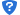 18不符合以下情况的，其投标将被拒绝。（一）投标人参加国有企业采购活动应当具备下列条件:1.具有独立承担民事责任的能力；2.具有良好的商业信誉和健全的财务会计制度；3.具有履行合同所必需的设备和专业技术、售后保障等能力；4.有依法缴纳税收和社会保障资金的良好记录；5.参加采购活动前三年内（时间截止到开标之日，新成立不满三年的组织机构自成立之日起算），在经营活动中没有重大违法记录、严重失信行为和行贿记录，未被“信用中国”（www.creditchina.gov.cn)、中国政府采购网（www.ccgp.gov.cn）列入失信被执行人、重大税收违法案件当事人名单。6.法律、行政法规规定的其他条件。（二）单位负责人为同一人或者存在直接控股、管理关系的不同供应商，不得参加同一合同项下的国企采购活动；（三）本项目不接受联合体投标。191、中标供应商须在中标通知书发出之日起5日历天内与采购人签订合同。评分项目分值评分标准及细则投标人实力（15分）3根据投标人的企业实力、技术力量、经营信誉、市场知名度等情况进行综合评分，本项最高得3分。投标人实力（15分）3供应商具备有效的CMM/CMMI 等级证书，具备三级认证得1分，具备四级认证得2分，具备五级认证得3分，不提供不得分。（提供相关证明材料复印件）投标人实力（15分）1投标人具有ITSS信息技术服务运行维护标准符合性证书（通用级及以上）的得1分；投标人实力（15分）2投标人具备与本项目相关系统的信息系统安全等级保护证书，具备第二级备案的证书得1分，具备第三级及以上备案的证明证书，得2分，不提供不得分。（提供相关证明材料复印件）投标人实力（15分）61.投标人具有智能生产类、智能对话（或问答）类、虚拟播报类、数据应用类相关计算机软件著作权登记证书，每提供一个得1分，最高得4分。2.投标人具备规范知识图谱构建与应用过程中的性能指标和功能要求的能力，具有知识图谱产品认证得2分，未提供不得分。评审依据：须提供软件著作证书或产品认证复印件并加盖单位公章不提供或者不能提供有效证明的，不得分。业绩（2分）2投标人于2021年1月1日（以合同签订时间为准）以来完成过文化类数字化展馆建设项目业绩，提供1个得1分，本项最高得2分。业绩证明资料：投标文件中须提供中标通知书复印件、合同复印件、验收报告复印件并加盖投标人公章。展陈方案深化设计（12分）8方案深化：对大纲内容进行深化，内容需要在深度、广度等方面展开，从鹅峰书院的地域特色、历史脉络、文化价值、传播性等方面进行挖掘拓展，要求资料详实，内容全面完整，具有系统性。方案脉络清晰，主线、次线相辅相成。评审依据：根据投标人差异酌情打分。根据设计方案在横向对比后综合评议：满足7-8分；基本满足5-7分；一般4-5分，未提供不得分。展陈方案深化设计（12分）4重点展项深化能力展示：投标人基于鹅峰书院文化特征，利用数据能力深度挖掘相关的人、时、地、物、诗等数据，进行重点分析与实施阐述。评审依据：根据知识关系图谱及截图、结合图谱的准确性、延展性、知识性、广泛性等综合评审：满足3-4分；基本满足2-3分；一般1-2分，未提供不得分。产品性能指标（8分）8根据供应商所投产品的技术参数与招标技术参数的满足程度进行打分，最高8分。招标文件中第三章“采购内容与要求”中带★的指标，每负偏离一项扣0.5分，扣完为止。注：未按要求提供相关证明材料、检测报告等材料的视为负偏离。视频演示（重点功能演示）（15分）15重点功能演示视频（时间控制在8分钟以内）：注：全部视频演示部分存储至1个U盘内密封并加盖公章，采用邮寄形式或现场送到到代理公司处）。1.数字人分身能力展示：提供基于视频模版的视频编辑和视频合成能力，视频模版支持添加和配置数字人、图片/视频/音频素材、可视化图表、贴图、智能语音TTS、智能字幕ASR等内容。支持多个数字人形象在模板中进行播报，可同时播报、轮播等。数字人支持配置服饰、机位、声音、语速、音量、位置、大小、及播报内容，且支持插入停顿、配置多音字发音。数字人播报内容支持选定文本，并配置相应播报的数字人角色、动作、情绪等。（本项全部满足得5分，其中若有一小项功能不满足的扣0.5分，扣完为止。）评审依据：根据每一项功能描述进行录屏，提供演示视频根据功能的完善程度综合评审。未提供的不得分。2.互动展项演示：要求方案讲解演示设计感强，条理清楚，能较好地反映方案特点。1）提供「武状元」互动拍摄剧场互动视频，展示武术动作教学互动视频。（0.5-2.5分）2）提供数字化图卷入画互动演示视频。（0.5-2.5分）3）提供万物墙互动演示视频。（0.5-2.5分）4）展示用户与对话数字人设备互动过程的演示视频。支持用户通过语音输入、触摸输入等多种方式。支持数字人语音和文字输出并根据输出内容进行嘴型和动作驱动。支持用户扫码进行线上页面进行持续对话。（0.5-2.5分）评审依据：录制内容需为方案设计介绍。根据设计方案在横向对比后综合评议：满足1.5-2.5分；基本满足1-1.5分；一般0.5-1分，未提供不得分。项目团队技术力量（9分）9拟投入团队力量 (9分) ：
1、拟派项目负责人：1）项目负责人具有有效的信息系统项目管理师证书，得1分；2）项目负责人具有相关专业（如智能化、系统架构、网络、信息技术、软件）的中级职称证书得0.5分，副高级及以上职称证书，得1分。
    2、项目组技术人员：项目组技术人员（项目负责人除外）具有系统架构师、系统分析师、软件设计师、信息技术等相关专业中级职称证书的得0.5分，具有副高级及以上职称证书的得1分，本项最高得4分。 
    3. 项目组文化专家人员：项目组文化转件人员具有相关专业（新闻类、人文类、历史类）的副高级及以上职称，得1分，最高得3分。 同一人员具有多项证书的不得重复计分。评审依据：①投标人为其缴纳的投标截止日期前近3个月任意一个月的社保证明材料复印件并加盖公章。②团队成员职称证书复印件加盖公章。未提供社保证明不得分。进度合理安排（3分）3根据投标人对项目整体工作阶段及任务划分、进度控制是否合理，关键时间节点把握是否科学准确，由评审小组进行评议并综合打分： 进度科学合理、关键节点把控准确的得2.5-3分；2）进度符合采购需求，关键节点没有明显体现的得1.5-2.5分；3）进度把控有欠缺，关键节点未明确的得1-1.5分。节能环保（2分）21）投标产品中有列入《节能产品政府采购品目清单》的，可得1分。2）投标产品中有列入《环境标志产品政府采购品目清单》的，可得1分。说明：投标文件中必须提供附件《节能环保产品声明函》、附件《节能（环保）产品清单》及所投相关产品对应的认证证书复印件，否则不予给分。售后服务保障（4分）2根据售后服务方案（售后服务机构，服务人员，维修服务，备品配件储备、售后服务承诺情况）进行综合评分。售后服务保障（4分）2质保期在采购文件需求两年基础上每增加一年的得1分，最高得2分。序号序号项目名称项目名称项目特征单位数量第一展区第一展区第一展区第一展区第一展区第一展区第一展区「鹅峰探秘」数据图谱互动「鹅峰探秘」数据图谱互动「鹅峰探秘」数据图谱互动「鹅峰探秘」数据图谱互动「鹅峰探秘」数据图谱互动「鹅峰探秘」数据图谱互动「鹅峰探秘」数据图谱互动155寸超窄边拼接屏55寸超窄边拼接屏1：背光：LED背光源
2：分辨率≥1920×1080 @60HZ；
★3：拼缝参数≤0.88mm
4：对比度≥1400:1
5：可视角度≥178°（垂直，水平）
6：整机功率 ≤145W；待机功率 <0.5W
7：亮度≥500nit
8:为了产品各个方面更具保障需提供3C、节能认证证书，需提供由国家权威机构ILAC-MRA、CNAS、CMA认证的检测报告复印件1：背光：LED背光源
2：分辨率≥1920×1080 @60HZ；
★3：拼缝参数≤0.88mm
4：对比度≥1400:1
5：可视角度≥178°（垂直，水平）
6：整机功率 ≤145W；待机功率 <0.5W
7：亮度≥500nit
8:为了产品各个方面更具保障需提供3C、节能认证证书，需提供由国家权威机构ILAC-MRA、CNAS、CMA认证的检测报告复印件台82壁挂支架壁挂支架支架配置：
（1）安装方式：前维护壁挂安装；
（2）支持适配搭载设备的尺寸及重量；
（3）调节方式：根据现场情况定制；
（4）是否支持过线：支持支架配置：
（1）安装方式：前维护壁挂安装；
（2）支持适配搭载设备的尺寸及重量；
（3）调节方式：根据现场情况定制；
（4）是否支持过线：支持台83服务主机服务主机（1）CPU：I7 12700KF 同等性能及以上；
（2）内存：≥16G ；
（3）硬盘：≥512G SSD；
（4）显卡：NVIDIA RTX A4000 同等性能及以上；
（5）功能支持：定时开关机，上电自启动，远程唤醒；（1）CPU：I7 12700KF 同等性能及以上；
（2）内存：≥16G ；
（3）硬盘：≥512G SSD；
（4）显卡：NVIDIA RTX A4000 同等性能及以上；
（5）功能支持：定时开关机，上电自启动，远程唤醒；台14多屏宝多屏宝1.信号支持一进四出；
2.输入接口：≥DP*1或HDMI*1；
3.输出接口：≥HDMI*4；
4.支持扩展拼接或复制模式，支持点对点拼接1.信号支持一进四出；
2.输入接口：≥DP*1或HDMI*1；
3.输出接口：≥HDMI*4；
4.支持扩展拼接或复制模式，支持点对点拼接台25红外触摸框红外触摸框支持8块横向55寸拼接屏以2行4列拼接方式安装的红外触摸框。
1.触摸框尺寸：根据实际屏幕尺寸核算详细尺寸；
2.触控技术：红外触控；
3.触摸协议:TUIO/Flash；
4.最小触控直径：5mm；
5.同时触控可响应点数10；
6.触摸反应时间：≤20ms；
7.线性精准度：小于3mm；
8.主要材料：铝型材，pcba电路板；
9.连接方式：支持USB线延长(5m)，支持网线和光纤延长；支持8块横向55寸拼接屏以2行4列拼接方式安装的红外触摸框。
1.触摸框尺寸：根据实际屏幕尺寸核算详细尺寸；
2.触控技术：红外触控；
3.触摸协议:TUIO/Flash；
4.最小触控直径：5mm；
5.同时触控可响应点数10；
6.触摸反应时间：≤20ms；
7.线性精准度：小于3mm；
8.主要材料：铝型材，pcba电路板；
9.连接方式：支持USB线延长(5m)，支持网线和光纤延长；套16音响音响额定功率：≥60W    
低频：1x6.5"
高频：1x1"
灵敏度：≥94dB
频率响应：100Hz~20kHz(-3dB)  
覆盖范围：90°Hx90°V
额定阻抗  8Ω额定功率：≥60W    
低频：1x6.5"
高频：1x1"
灵敏度：≥94dB
频率响应：100Hz~20kHz(-3dB)  
覆盖范围：90°Hx90°V
额定阻抗  8Ω台27功放功放输出功率：8Ω ≥250W*2；
频率响应：20HZ~20KHZ
信噪比：≥90dB输出功率：8Ω ≥250W*2；
频率响应：20HZ~20KHZ
信噪比：≥90dB台18软件开发软件开发以目标文化主题数据作为基础，以粒子效果风格呈现视觉画面，以透视探索玩法构成互动体验
1. 通过触摸可产生透视效果，透视后展示与基础画面有相关关系的具体数据
2. 当透视圈移动到知识点附近，提示具体知识点，引导用户进入二级介绍页面；知识点数量不少于16个
3. 二级页面展示相关知识点内容详情；详情页面支持图、视频、文本等形式
4. 支持多人同时互动，界面上并发触点≥10个以目标文化主题数据作为基础，以粒子效果风格呈现视觉画面，以透视探索玩法构成互动体验
1. 通过触摸可产生透视效果，透视后展示与基础画面有相关关系的具体数据
2. 当透视圈移动到知识点附近，提示具体知识点，引导用户进入二级介绍页面；知识点数量不少于16个
3. 二级页面展示相关知识点内容详情；详情页面支持图、视频、文本等形式
4. 支持多人同时互动，界面上并发触点≥10个项19文化数据挖掘服务文化数据挖掘服务以书院文化、苍南地方文化为主题进行数据挖掘配置服务：
1. 文化数据挖掘：对目标文化主题相关人物、事件等信息收集挖掘
2. 数据治理：对数据进行统一结构化整理并入库，生产知识图谱
3. 实体数量不少于300个
3. 数据优化：为适配交互体验，对数据进行整理和优化，精选重要节点，对文本内容进行优化处理。以书院文化、苍南地方文化为主题进行数据挖掘配置服务：
1. 文化数据挖掘：对目标文化主题相关人物、事件等信息收集挖掘
2. 数据治理：对数据进行统一结构化整理并入库，生产知识图谱
3. 实体数量不少于300个
3. 数据优化：为适配交互体验，对数据进行整理和优化，精选重要节点，对文本内容进行优化处理。项110数据可视化界面定制数据可视化界面定制结合文化主题，进行多媒体UI界面定制，定制范围：
1.界面字体、UI风格及动效
2.符合文化主题的视觉元素
3.相关界面适配
4.通过实时渲染的粒子效果，结合当地文化主题和数据生成山水形态内容
定制原则：
1.内容布局：提供合理安排内容元素的排列方式，减少混乱突出视觉重点。
2.色彩搭配：根据内容定位和用户喜好，选择合适的色彩搭配，增强内容的视觉吸引力。
3.元素设计：直观简洁、风格统一、比例协调，帮助用户快速产生认知。
4.文字排版：合理设置文字字体、字号、行间距等参数，保证用户舒适、高效阅读。
5.动态效果：适当运用动态效果，增强界面的趣味性和互动性，提高用户的满意度。结合文化主题，进行多媒体UI界面定制，定制范围：
1.界面字体、UI风格及动效
2.符合文化主题的视觉元素
3.相关界面适配
4.通过实时渲染的粒子效果，结合当地文化主题和数据生成山水形态内容
定制原则：
1.内容布局：提供合理安排内容元素的排列方式，减少混乱突出视觉重点。
2.色彩搭配：根据内容定位和用户喜好，选择合适的色彩搭配，增强内容的视觉吸引力。
3.元素设计：直观简洁、风格统一、比例协调，帮助用户快速产生认知。
4.文字排版：合理设置文字字体、字号、行间距等参数，保证用户舒适、高效阅读。
5.动态效果：适当运用动态效果，增强界面的趣味性和互动性，提高用户的满意度。项1第二展区第二展区第二展区第二展区第二展区第二展区第二展区学风鼎盛时间轴学风鼎盛时间轴学风鼎盛时间轴学风鼎盛时间轴学风鼎盛时间轴学风鼎盛时间轴学风鼎盛时间轴11互动触控屏互动触控屏屏幕配置：
（1）尺寸：65英寸；
（2）分辨率：3840*2160；
（3）★触控≥10点电容触摸；
（4）亮度：≥350nit；
（5）刷新率：≥60hz；
（6）对比度：≥1000:1；
（7）音频：内置扬声器；
（8）支持通电开机功能；
（9）含配套壁挂支架屏幕配置：
（1）尺寸：65英寸；
（2）分辨率：3840*2160；
（3）★触控≥10点电容触摸；
（4）亮度：≥350nit；
（5）刷新率：≥60hz；
（6）对比度：≥1000:1；
（7）音频：内置扬声器；
（8）支持通电开机功能；
（9）含配套壁挂支架台112边缘计算单元边缘计算单元（1）CPU：I7 12700KF 同等性能及以上；
（2）内存：≥16G ；
（3）硬盘：≥512G SSD；
（4）显卡：NVIDIA RTX 1660super 同等性能及以上；
（5）功能支持：定时开关机，上电自启动，远程唤醒；（1）CPU：I7 12700KF 同等性能及以上；
（2）内存：≥16G ；
（3）硬盘：≥512G SSD；
（4）显卡：NVIDIA RTX 1660super 同等性能及以上；
（5）功能支持：定时开关机，上电自启动，远程唤醒；台113数据可视化互动应用数据可视化互动应用1.读取知识图谱的结果化数据，在界面上进行可视化展示；
2.以地图为底图，展示不同乡镇的进士数据；苍南进士数量不少于300个
3.基于进士登第时间维度呈现点位数据；点位数据不少于300个
4.点击具体的信息单元，进入二级页面，查看相关事件的详细信息；详情页面支持图片、视频、文本等形式
5.支持多点位的切换，点击后可以显示不同的点位数据
6.静默状态监测，监测到无人交互则返回静默状态1.读取知识图谱的结果化数据，在界面上进行可视化展示；
2.以地图为底图，展示不同乡镇的进士数据；苍南进士数量不少于300个
3.基于进士登第时间维度呈现点位数据；点位数据不少于300个
4.点击具体的信息单元，进入二级页面，查看相关事件的详细信息；详情页面支持图片、视频、文本等形式
5.支持多点位的切换，点击后可以显示不同的点位数据
6.静默状态监测，监测到无人交互则返回静默状态项114文化数据挖掘与图谱定制服务文化数据挖掘与图谱定制服务图谱数据定制服务，以苍南进士状元名录人物为核心主题进行数据挖掘配置服务：
1. 数据治理：对时间维度文化数据进行统一结构化整理并入库，生产知识图谱；
2. 根据史实建设人物关系网络数据图谱；人物实体数据不少于300个
3. 数据优化：为适配交互体验，对数据进行整理优化，精选重要节点。图谱数据定制服务，以苍南进士状元名录人物为核心主题进行数据挖掘配置服务：
1. 数据治理：对时间维度文化数据进行统一结构化整理并入库，生产知识图谱；
2. 根据史实建设人物关系网络数据图谱；人物实体数据不少于300个
3. 数据优化：为适配交互体验，对数据进行整理优化，精选重要节点。项115数据可视化界面定制数据可视化界面定制结合文化主题，进行多媒体UI界面定制，定制范围：
1.界面字体、UI风格及动效
2.符合文化主题的视觉元素
3.相关界面适配

定制原则：
1.内容布局：提供合理安排内容元素的排列方式，减少混乱突出视觉重点。
2.色彩搭配：根据内容定位和用户喜好，选择合适的色彩搭配，增强内容的视觉吸引力。
3.元素设计：直观简洁、风格统一、比例协调，帮助用户快速产生认知。
4.文字排版：合理设置文字字体、字号、行间距等参数，保证用户舒适、高效阅读。
5.动态效果：适当运用动态效果，增强界面的趣味性和互动性，提高用户的满意度。结合文化主题，进行多媒体UI界面定制，定制范围：
1.界面字体、UI风格及动效
2.符合文化主题的视觉元素
3.相关界面适配

定制原则：
1.内容布局：提供合理安排内容元素的排列方式，减少混乱突出视觉重点。
2.色彩搭配：根据内容定位和用户喜好，选择合适的色彩搭配，增强内容的视觉吸引力。
3.元素设计：直观简洁、风格统一、比例协调，帮助用户快速产生认知。
4.文字排版：合理设置文字字体、字号、行间距等参数，保证用户舒适、高效阅读。
5.动态效果：适当运用动态效果，增强界面的趣味性和互动性，提高用户的满意度。项1博文精武入画博文精武入画博文精武入画博文精武入画博文精武入画博文精武入画博文精武入画16LED屏 - 画卷单元LED屏 - 画卷单元尺寸：宽12.16米* 高2.56米（备用20块模组）
★1、像素构成：≤1.53mm ，表贴三合一1212（1RIGIB），为确保产品稳定性及避免产权纠纷，要求灯珠和模组为同一品牌或同一企业；
2、白平衡亮度：≥600cd/m²；
3、亮度均匀性≥98%；
4、色度均匀性 ±0.003 之内；
5、睡眠模式及功率密度：≤100W/㎡
6、色温：3000～21000可调；
7、发光点间距偏差：<1%；
8、对比度≥10000:1；
9、灯珠漏电流：反向电压Vr=10V、漏电流0.2uA，符合要求；
10、所投LED显示屏生产厂家具有CQC颁发的节能证书和环保产品（II型）认证证书（生产厂家复印件并加盖公章)；
11、为保证产品质量、供货渠道的合法性提供制造相应证明文件(厂家授权书加盖公章)；
12、 为了产品各个方面更具保障需提供3C 、CE、ROSH、ISO认证证书，不接受OEM产品，要求申请人、制造商、生产企业三者名称统一。尺寸：宽12.16米* 高2.56米（备用20块模组）
★1、像素构成：≤1.53mm ，表贴三合一1212（1RIGIB），为确保产品稳定性及避免产权纠纷，要求灯珠和模组为同一品牌或同一企业；
2、白平衡亮度：≥600cd/m²；
3、亮度均匀性≥98%；
4、色度均匀性 ±0.003 之内；
5、睡眠模式及功率密度：≤100W/㎡
6、色温：3000～21000可调；
7、发光点间距偏差：<1%；
8、对比度≥10000:1；
9、灯珠漏电流：反向电压Vr=10V、漏电流0.2uA，符合要求；
10、所投LED显示屏生产厂家具有CQC颁发的节能证书和环保产品（II型）认证证书（生产厂家复印件并加盖公章)；
11、为保证产品质量、供货渠道的合法性提供制造相应证明文件(厂家授权书加盖公章)；
12、 为了产品各个方面更具保障需提供3C 、CE、ROSH、ISO认证证书，不接受OEM产品，要求申请人、制造商、生产企业三者名称统一。㎡32.15417LED钢结构LED钢结构现场加工金属LED屏体安装支架；主材使用金属方通(50X30)现场加工金属LED屏体安装支架；主材使用金属方通(50X30)㎡32.1518控制系统控制系统接收系统：
单块带载能力：512*512；
RGB并行数据组：24组HUB，接口 HUB75E
支持温度、电压通讯状态监控；
支持逐点亮色度校正；
支持Mapping；
支持独立GAMMA调节；
支持18it+；
支持色彩管理；
支持画面90°倍数旋转；
配套电源及线材连接件接收系统：
单块带载能力：512*512；
RGB并行数据组：24组HUB，接口 HUB75E
支持温度、电压通讯状态监控；
支持逐点亮色度校正；
支持Mapping；
支持独立GAMMA调节；
支持18it+；
支持色彩管理；
支持画面90°倍数旋转；
配套电源及线材连接件套119视频处理器视频处理器像素带载：配套LED屏幕面积进行点对点分辨率输出； 信号接口：适配服务器输出接口，信号输入接口数量适配分辨率需求像素带载：配套LED屏幕面积进行点对点分辨率输出； 信号接口：适配服务器输出接口，信号输入接口数量适配分辨率需求台120配电柜配电柜PLC 全智能远程配电箱（壁挂式） 
1、选用国标开关系列 
2、一键安装（傻瓜式软件安装）
3、一键启停（启、停内部分步）
4、一键切换（网口串口任意使用）PLC 全智能远程配电箱（壁挂式） 
1、选用国标开关系列 
2、一键安装（傻瓜式软件安装）
3、一键启停（启、停内部分步）
4、一键切换（网口串口任意使用）套121人脸识别一体机人脸识别一体机由电容触控屏幕、升降装置、麦克风、摄像头、边缘处理单元组成，通过一体式外壳进行美化处理。
1.10.1 英寸多点触控IPS屏：
（1）10.1寸A规液晶面板
（2）分辨率：≥2560(h)x1600(v)
（3）对比度：≥1000:1
（4）亮度：≥450cd/m2 ；
（5）触摸方式：电容多点触摸，刷新率：60Hz
2.摄像头模块：
（1）视频规格：最大4096*2160@30fps
（2）视场角：90°/78°/65°，支持手动调整
（3）支持数字变焦，自动面部对焦，支持HDR的 RightLight 3技术
3.麦克风模块：
内置麦克风，降噪，双声道，全向性
4.升降装置模块
（1）升降范围：650mm
（2）落地式安装
（3）升降方式：电动升降
（4）支持屏幕通讯控制升降过程
5.主扩声音箱喇叭模块：
（1）额定功率：10W×2；
6.定制外形结构件
（1）定制外观结构，上下面光灯
（2）定制触摸屏外观，摄像头、喇叭内置设计
7.支持网络通讯，支持多台同时互动
8.支持接入人脸识别算法
9.边缘计算单元：
处理器i7-10700F @ 2.9GHz同等性能及以上；
图形处理器NVIDIA GTX1660s同等性能及以上；
内存16G DDR4 2666MHz同等性能及以上；由电容触控屏幕、升降装置、麦克风、摄像头、边缘处理单元组成，通过一体式外壳进行美化处理。
1.10.1 英寸多点触控IPS屏：
（1）10.1寸A规液晶面板
（2）分辨率：≥2560(h)x1600(v)
（3）对比度：≥1000:1
（4）亮度：≥450cd/m2 ；
（5）触摸方式：电容多点触摸，刷新率：60Hz
2.摄像头模块：
（1）视频规格：最大4096*2160@30fps
（2）视场角：90°/78°/65°，支持手动调整
（3）支持数字变焦，自动面部对焦，支持HDR的 RightLight 3技术
3.麦克风模块：
内置麦克风，降噪，双声道，全向性
4.升降装置模块
（1）升降范围：650mm
（2）落地式安装
（3）升降方式：电动升降
（4）支持屏幕通讯控制升降过程
5.主扩声音箱喇叭模块：
（1）额定功率：10W×2；
6.定制外形结构件
（1）定制外观结构，上下面光灯
（2）定制触摸屏外观，摄像头、喇叭内置设计
7.支持网络通讯，支持多台同时互动
8.支持接入人脸识别算法
9.边缘计算单元：
处理器i7-10700F @ 2.9GHz同等性能及以上；
图形处理器NVIDIA GTX1660s同等性能及以上；
内存16G DDR4 2666MHz同等性能及以上；套222显示工作站显示工作站（1）4u工控机箱；
（2）CPU：I9 11900KF 同等性能及以上；
（3）内存：≥32G ；
（4）硬盘：≥1T SSD；
（5）显卡：NVIDIA RTX 4090同等性能及以上；
（6）功能支持：定时开关机，上电自启动，远程唤醒；（1）4u工控机箱；
（2）CPU：I9 11900KF 同等性能及以上；
（3）内存：≥32G ；
（4）硬盘：≥1T SSD；
（5）显卡：NVIDIA RTX 4090同等性能及以上；
（6）功能支持：定时开关机，上电自启动，远程唤醒；台123算法工作站算法工作站（1）4u工控机箱；
（2）CPU：I9 11900KF 同等性能及以上；
（3）内存：≥32G ；
（4）硬盘：≥1T SSD；
（5）显卡：NVIDIA RTX 4090同等性能及以上；
（6）功能支持：定时开关机，上电自启动，远程唤醒；（1）4u工控机箱；
（2）CPU：I9 11900KF 同等性能及以上；
（3）内存：≥32G ；
（4）硬盘：≥1T SSD；
（5）显卡：NVIDIA RTX 4090同等性能及以上；
（6）功能支持：定时开关机，上电自启动，远程唤醒；台124入画小屏音响入画小屏音响有源高保真全频音响，带吊挂支架有源高保真全频音响，带吊挂支架只225全频音响全频音响额定功率：100W    
低频：6x3"
高频：2x3"   
频率响应：150Hz~20KHz(±3dB) 
覆盖范围：90°Hx90°V
额定阻抗  8Ω额定功率：100W    
低频：6x3"
高频：2x3"   
频率响应：150Hz~20KHz(±3dB) 
覆盖范围：90°Hx90°V
额定阻抗  8Ω只226功放功放1.输出功率：8Ω ≥300W*2；4Ω ≥450W*2；
2.频率响应：20Hz-20kHz
3.信噪比≥95dB；1.输出功率：8Ω ≥300W*2；4Ω ≥450W*2；
2.频率响应：20Hz-20kHz
3.信噪比≥95dB；台127时序电源时序电源1）9路设备供电（可控制电源8路、不可控制1路）
2）支持网络控制；
3）产品净重（kg）3.65
4）供电电源：AC220V 50/60Hz 30A5）1）9路设备供电（可控制电源8路、不可控制1路）
2）支持网络控制；
3）产品净重（kg）3.65
4）供电电源：AC220V 50/60Hz 30A5）台1283D数字分身生成程序3D数字分身生成程序【互动程序1-3D数字人】
1）用户走到人脸识别设备前，点击按钮使用扫脸功能，系统采集游客人脸照片；
2）★调用捏脸系统，渲染出游客专属的3D人物模型（用户虚拟数字分身），支持人脸模型实时融合，实现实时生成分身并支持预览，同时支持游客重新扫脸生成
3）系统为用户智能推荐数字分身形象；支持用户手动切换造型（前提：有多套造型）。
4）★嘴形实时驱动【互动程序1-3D数字人】
1）用户走到人脸识别设备前，点击按钮使用扫脸功能，系统采集游客人脸照片；
2）★调用捏脸系统，渲染出游客专属的3D人物模型（用户虚拟数字分身），支持人脸模型实时融合，实现实时生成分身并支持预览，同时支持游客重新扫脸生成
3）系统为用户智能推荐数字分身形象；支持用户手动切换造型（前提：有多套造型）。
4）★嘴形实时驱动套129真人实时抠像程序真人实时抠像程序【互动程序2-真人实时抠像】
在本地服务器中部署以下AI智能算法：
1）人体识别算法：基于人体识别算法，检测游客是否进入指定区域；
2）手势与姿态识别算法：实时识别游客手势和姿态，触发系统互动流程
3）★实时抠像算法：实现无需绿幕的人物实时抠像功能，将游客人体外的背景去除，和线下大屏内的剧场主题素材进行结合，实现人实时入画的效果【互动程序2-真人实时抠像】
在本地服务器中部署以下AI智能算法：
1）人体识别算法：基于人体识别算法，检测游客是否进入指定区域；
2）手势与姿态识别算法：实时识别游客手势和姿态，触发系统互动流程
3）★实时抠像算法：实现无需绿幕的人物实时抠像功能，将游客人体外的背景去除，和线下大屏内的剧场主题素材进行结合，实现人实时入画的效果套130游客入画交互程序游客入画交互程序【互动程序-整套】
1）支持兼容两套交互程序（3D数字人、真人实时抠像）；可在人脸识别设备上进行点击切换选择
2）★线下大小屏设备联动：用户确认入画后，通过相关人物、场景、互动、剧情定制编程，数字分身出生在大屏，触发文化故事剧场。
3）移动端联动：支持用户通过微信扫码后，唤起云端智能生产系统，进行云端智能合成。【互动程序-整套】
1）支持兼容两套交互程序（3D数字人、真人实时抠像）；可在人脸识别设备上进行点击切换选择
2）★线下大小屏设备联动：用户确认入画后，通过相关人物、场景、互动、剧情定制编程，数字分身出生在大屏，触发文化故事剧场。
3）移动端联动：支持用户通过微信扫码后，唤起云端智能生产系统，进行云端智能合成。套131线上联动服务线上联动服务1）点击入画后，小屏端生成数字文创二维码。
2）用户微信扫码，进入数字文创详情页。 
3）一个二维码对应一个文创地址；扫一次拿一个；单个用户扫多个二维码可获得多个数字文创。
4）数字文创支持分享、下载；支持后台配置是否收费。1）点击入画后，小屏端生成数字文创二维码。
2）用户微信扫码，进入数字文创详情页。 
3）一个二维码对应一个文创地址；扫一次拿一个；单个用户扫多个二维码可获得多个数字文创。
4）数字文创支持分享、下载；支持后台配置是否收费。套132数字内容交互玩法定制数字内容交互玩法定制围绕文化主题进行数字内容交互玩法定制。
定制范围：
（1）根据历史资料，深度挖掘苍南相关文化，以苍南名士作为画卷NPC
（2）给NPC设定对应的信息，进行对话互动、合影等
（3）穿越不同时空剧场，人物入画与苍南名人进行对话围绕文化主题进行数字内容交互玩法定制。
定制范围：
（1）根据历史资料，深度挖掘苍南相关文化，以苍南名士作为画卷NPC
（2）给NPC设定对应的信息，进行对话互动、合影等
（3）穿越不同时空剧场，人物入画与苍南名人进行对话套133数字画卷画作创作数字画卷画作创作以苍南的人文风情、历史底蕴进行文化主题的2D数字画卷制作，主要包含核心人物场景（比如苍南名士），2D背景、辅助场景、辅助人物等以苍南的人文风情、历史底蕴进行文化主题的2D数字画卷制作，主要包含核心人物场景（比如苍南名士），2D背景、辅助场景、辅助人物等套134数字画卷动画定制数字画卷动画定制互动前，画卷处于静默状态时，画卷场景动态素材制作：
1）动画素材制作、增加转场、增加特效包装、增加音频等制作工序；
2）将制作完成的数字内容配置到系统对应环节并进行调试。互动前，画卷处于静默状态时，画卷场景动态素材制作：
1）动画素材制作、增加转场、增加特效包装、增加音频等制作工序；
2）将制作完成的数字内容配置到系统对应环节并进行调试。套135文化剧场定制【互动后触发】文化剧场定制【互动后触发】游客互动入画后，触发文化剧场的数字内容制作：
1.  工作内容
1）基于静默状态下的场景关系，添加触发后动画
2）将制作完成的数字内容配置到系统对应环节并进行调试。
2. 画卷中虚拟人IP讲解视频制作，包含：
1）虚拟人触发后动作制作
2）人物所处场景的动画制作
3）虚拟人以及数字人的配音，数字人包含男女角色配音
3. 制作手法
1）用2D动画元素将文化场景进行动态呈现；
2）使用专业adobe正版制作游客互动入画后，触发文化剧场的数字内容制作：
1.  工作内容
1）基于静默状态下的场景关系，添加触发后动画
2）将制作完成的数字内容配置到系统对应环节并进行调试。
2. 画卷中虚拟人IP讲解视频制作，包含：
1）虚拟人触发后动作制作
2）人物所处场景的动画制作
3）虚拟人以及数字人的配音，数字人包含男女角色配音
3. 制作手法
1）用2D动画元素将文化场景进行动态呈现；
2）使用专业adobe正版制作套136数字文创模板视频数字文创模板视频短视频模版制作及配置下发，视频时长不低于20s短视频模版制作及配置下发，视频时长不低于20s秒2037数字分身模型与动画定制服务数字分身模型与动画定制服务数字分身身体及服饰三维模型
不同性别一男一女各两套服装的三维模型制作，包括身体、服饰
共4组不同角色的人物模型，并适配为用户的分身造型数字分身身体及服饰三维模型
不同性别一男一女各两套服装的三维模型制作，包括身体、服饰
共4组不同角色的人物模型，并适配为用户的分身造型套438智能短视频合成云服务智能短视频合成云服务智能短视频合成云服务：
1. 合成服务功能：
1）支持特效、滤镜、包装自动化合成服务；
2）支持视频调度、合成、渲染服务；
3）支持视频片段处理服务、视频管理服务、模版引擎服务；

2. 合成服务指标：
1）转码合成效率：支持同一时间最少27个合成任务并发，最大合成效率为合成视频时长的一倍速；
2）视频码率：默认3Mbps，支持上限5Mbps；
3）视频输出格式：MP4；
4）视频分辨率：1080P智能短视频合成云服务：
1. 合成服务功能：
1）支持特效、滤镜、包装自动化合成服务；
2）支持视频调度、合成、渲染服务；
3）支持视频片段处理服务、视频管理服务、模版引擎服务；

2. 合成服务指标：
1）转码合成效率：支持同一时间最少27个合成任务并发，最大合成效率为合成视频时长的一倍速；
2）视频码率：默认3Mbps，支持上限5Mbps；
3）视频输出格式：MP4；
4）视频分辨率：1080P年239智能数字分身合成云服务智能数字分身合成云服务支持基于每个人的人脸特征，生成个人专属3D头部模型的AI算法服务
1）包含人脸检测、换脸算法、性别检测算法
2）自动化捏脸算法服务：包含人脸3d结构推理算法、人脸3d模型皮肤生成算法。
备注：捏脸服务每年含10万次，如到期后继续使用，参考该收费标准支持基于每个人的人脸特征，生成个人专属3D头部模型的AI算法服务
1）包含人脸检测、换脸算法、性别检测算法
2）自动化捏脸算法服务：包含人脸3d结构推理算法、人脸3d模型皮肤生成算法。
备注：捏脸服务每年含10万次，如到期后继续使用，参考该收费标准年240画卷内容综合管理系统画卷内容综合管理系统★线下大小屏设备联动：用户确认入画后，通过相关人物、场景、互动、剧情定制编程，数字分身出生在大屏，触发文化故事剧场。登录配置后台，可联网进行画卷中内容的管理
1）提供素材管理相关功能，可查看、替换、删除相关内容
2）替换小屏、大屏画卷中的相关素材★线下大小屏设备联动：用户确认入画后，通过相关人物、场景、互动、剧情定制编程，数字分身出生在大屏，触发文化故事剧场。登录配置后台，可联网进行画卷中内容的管理
1）提供素材管理相关功能，可查看、替换、删除相关内容
2）替换小屏、大屏画卷中的相关素材套141存储与流量存储与流量游客视频存储和下行流量，支持游客从小程序长期访问自己的视频。游客视频存储和下行流量，支持游客从小程序长期访问自己的视频。年2第三展区第三展区第三展区第三展区第三展区第三展区第三展区和而不同万物墙和而不同万物墙和而不同万物墙和而不同万物墙和而不同万物墙和而不同万物墙和而不同万物墙42拼接屏拼接屏1：背光：LED背光源
2：分辨率≥1920×1080 @60HZ；
★3：拼缝参数≤0.88mm
4：对比度≥1400:1
5：可视角度≥178°（垂直，水平）
6：整机功率 ≤145W；待机功率 <0.5W
7：亮度≥500nit
8:为了产品各个方面更具保障需提供3C 、节能认证证书，需提供由国家权威机构ILAC-MRA、CNAS、CMA认证的检测报告复印件1：背光：LED背光源
2：分辨率≥1920×1080 @60HZ；
★3：拼缝参数≤0.88mm
4：对比度≥1400:1
5：可视角度≥178°（垂直，水平）
6：整机功率 ≤145W；待机功率 <0.5W
7：亮度≥500nit
8:为了产品各个方面更具保障需提供3C 、节能认证证书，需提供由国家权威机构ILAC-MRA、CNAS、CMA认证的检测报告复印件台643壁挂支架壁挂支架支架配置：
（1）安装方式：前维护壁挂安装；
（2）支持适配搭载设备的尺寸及重量；
（3）调节方式：根据现场情况定制；
（4）是否支持过线：支持支架配置：
（1）安装方式：前维护壁挂安装；
（2）支持适配搭载设备的尺寸及重量；
（3）调节方式：根据现场情况定制；
（4）是否支持过线：支持套644边缘计算单元边缘计算单元（1）CPU：I7 12700KF 同等性能及以上；
（2）内存：≥16G ；
（3）硬盘：≥512G SSD；
（4）显卡：NVIDIA RTX A4000 同等性能及以上；
（5）功能支持：定时开关机，上电自启动，远程唤醒；（1）CPU：I7 12700KF 同等性能及以上；
（2）内存：≥16G ；
（3）硬盘：≥512G SSD；
（4）显卡：NVIDIA RTX A4000 同等性能及以上；
（5）功能支持：定时开关机，上电自启动，远程唤醒；台145多屏宝多屏宝1.信号支持一进三出；
2.输入接口：≥DP*1或HDMI*1；
3.输出接口：≥HDMI*3；
4.支持扩展拼接或复制模式，支持点对点拼接1.信号支持一进三出；
2.输入接口：≥DP*1或HDMI*1；
3.输出接口：≥HDMI*3；
4.支持扩展拼接或复制模式，支持点对点拼接台246定制红外触摸框定制红外触摸框支持6块55寸拼接屏以2行3列/1行6列拼接方式安装的红外触摸框。
1.触摸框尺寸：根据实际屏幕尺寸核算详细尺寸；
2.触控技术：红外触控；
3.触摸协议:TUIO/Flash；
4.最小触控直径：5mm；
5.同时触控可响应点数10；
6.触摸反应时间：≤20ms；
7.线性精准度：小于3mm；
8.主要材料：铝型材，pcba电路板；
9.连接方式：支持USB线延长(5m)，支持网线和光纤延长；支持6块55寸拼接屏以2行3列/1行6列拼接方式安装的红外触摸框。
1.触摸框尺寸：根据实际屏幕尺寸核算详细尺寸；
2.触控技术：红外触控；
3.触摸协议:TUIO/Flash；
4.最小触控直径：5mm；
5.同时触控可响应点数10；
6.触摸反应时间：≤20ms；
7.线性精准度：小于3mm；
8.主要材料：铝型材，pcba电路板；
9.连接方式：支持USB线延长(5m)，支持网线和光纤延长；套147音响音响额定功率：≥60W    
低频：1x6.5"
高频：1x1"
灵敏度：≥94dB
频率响应：100Hz~20kHz(-3dB)  
覆盖范围：90°Hx90°V
额定阻抗  8Ω额定功率：≥60W    
低频：1x6.5"
高频：1x1"
灵敏度：≥94dB
频率响应：100Hz~20kHz(-3dB)  
覆盖范围：90°Hx90°V
额定阻抗  8Ω台248功放功放输出功率：8Ω ≥250W*2；
频率响应：20HZ~20KHZ
信噪比：≥90dB输出功率：8Ω ≥250W*2；
频率响应：20HZ~20KHZ
信噪比：≥90dB台149万物墙展示与交互应用万物墙展示与交互应用多点触控互动形式展现苍南的民族以及其背后的姓氏文化多样性
主要功能区域：
1. 主题区：提炼表达整面互动墙的“内容主题”，告知游客展示的主题，也可在此处展示“二维码”给到更多线上信息和服务； 
2. 内容区：根据屏幕的尺寸，以阵列方式呈现数字内容，内容以“缩略图”状态展现，用户点击缩略图可展开对应详情
3. 详情页：点击缩略图可以打开详情页面，详情页可支持合集模式（包括图片、视频）
4.多人交互：可支持4人同时在屏幕上进行点击操作交互
5.列表查看：可根据内容的归属类型，进行分类展示，可选择每个类别进行整体的点击查看
6.点赞/点赞排行榜：在每个媒资详情页可进行点赞操作；并支持实时更新点赞排行榜，并进行透出显示
7.无人交互操作状态下，系统自动会进行动效的呈现多点触控互动形式展现苍南的民族以及其背后的姓氏文化多样性
主要功能区域：
1. 主题区：提炼表达整面互动墙的“内容主题”，告知游客展示的主题，也可在此处展示“二维码”给到更多线上信息和服务； 
2. 内容区：根据屏幕的尺寸，以阵列方式呈现数字内容，内容以“缩略图”状态展现，用户点击缩略图可展开对应详情
3. 详情页：点击缩略图可以打开详情页面，详情页可支持合集模式（包括图片、视频）
4.多人交互：可支持4人同时在屏幕上进行点击操作交互
5.列表查看：可根据内容的归属类型，进行分类展示，可选择每个类别进行整体的点击查看
6.点赞/点赞排行榜：在每个媒资详情页可进行点赞操作；并支持实时更新点赞排行榜，并进行透出显示
7.无人交互操作状态下，系统自动会进行动效的呈现套150展示内容素材整理展示内容素材整理1、对业主提供的素材进行收集整理、优化和后端配置，素材上限不少于100个
2、素材内容主要包括苍南的少数民族特点以及姓氏文化相关内容就，例如民族服装、民俗风情、民族图鉴等1、对业主提供的素材进行收集整理、优化和后端配置，素材上限不少于100个
2、素材内容主要包括苍南的少数民族特点以及姓氏文化相关内容就，例如民族服装、民俗风情、民族图鉴等项目151数据可视化界面定制数据可视化界面定制结合文化主题，进行多媒体UI界面定制，定制范围：
1.界面字体、UI风格及动效
2.符合文化主题的视觉元素
3.相关界面适配

定制原则：
1.内容布局：提供合理安排内容元素的排列方式，减少混乱突出视觉重点。
2.色彩搭配：根据内容定位和用户喜好，选择合适的色彩搭配，增强内容的视觉吸引力。
3.元素设计：直观简洁、风格统一、比例协调，帮助用户快速产生认知。
4.文字排版：合理设置文字字体、字号、行间距等参数，保证用户舒适、高效阅读。
5.动态效果：适当运用动态效果，增强界面的趣味性和互动性，提高用户的满意度。结合文化主题，进行多媒体UI界面定制，定制范围：
1.界面字体、UI风格及动效
2.符合文化主题的视觉元素
3.相关界面适配

定制原则：
1.内容布局：提供合理安排内容元素的排列方式，减少混乱突出视觉重点。
2.色彩搭配：根据内容定位和用户喜好，选择合适的色彩搭配，增强内容的视觉吸引力。
3.元素设计：直观简洁、风格统一、比例协调，帮助用户快速产生认知。
4.文字排版：合理设置文字字体、字号、行间距等参数，保证用户舒适、高效阅读。
5.动态效果：适当运用动态效果，增强界面的趣味性和互动性，提高用户的满意度。项152云端配置管理系统云端配置管理系统提供给管理员使用，可联网对屏中内容进行增删改查等配置操作，操作完毕可更新到展项提供给管理员使用，可联网对屏中内容进行增删改查等配置操作，操作完毕可更新到展项套153存储与流量存储与流量游客视频存储和下行流量，支持游客从小程序长期访问自己的视频。游客视频存储和下行流量，支持游客从小程序长期访问自己的视频。年2瓯音瓯音瓯音瓯音瓯音瓯音瓯音54液晶屏幕液晶屏幕屏幕配置：
（1）尺寸：65英寸；
（2）★分辨率：≥3840*2160；
（3）触控：非触摸；
（4）亮度：≥350nit；
（5）刷新率：≥60hz；
（6）对比度：≥1000:1；
（7）音频：内置扬声器；
（8）支持通电开机功能；屏幕配置：
（1）尺寸：65英寸；
（2）★分辨率：≥3840*2160；
（3）触控：非触摸；
（4）亮度：≥350nit；
（5）刷新率：≥60hz；
（6）对比度：≥1000:1；
（7）音频：内置扬声器；
（8）支持通电开机功能；台155触控屏触控屏尺寸大小：32英寸；屏幕分辨率1920*1080；屏幕刷新率：60Hz;触控方式：电容触摸；含落地式32寸屏幕支架尺寸大小：32英寸；屏幕分辨率1920*1080；屏幕刷新率：60Hz;触控方式：电容触摸；含落地式32寸屏幕支架台156定向音响定向音响功放功率：100W；
阻值：4欧
音响功率：60W
聚音罩厚度：50mm；
聚音罩下口尺寸：600mm；功放功率：100W；
阻值：4欧
音响功率：60W
聚音罩厚度：50mm；
聚音罩下口尺寸：600mm；台157边缘计算单元边缘计算单元（1）CPU：I7 12700KF 同等性能及以上；
（2）内存：≥16G ；
（3）硬盘：≥512G SSD；
（4）显卡：NVIDIA RTX 1660super 同等性能及以上；
（5）功能支持：定时开关机，上电自启动，远程唤醒；（1）CPU：I7 12700KF 同等性能及以上；
（2）内存：≥16G ；
（3）硬盘：≥512G SSD；
（4）显卡：NVIDIA RTX 1660super 同等性能及以上；
（5）功能支持：定时开关机，上电自启动，远程唤醒；台158互动软件互动软件声音互动程序，部署在边缘服务器内：
1）静默状态：无人交互状态下，以本地文化元素进行展示
2）互动跟读：屏幕上会显示步骤引导游客进行互动，游客可选择一段内容（内容可以是古诗、童谣），根据提示进行跟读；
3）体验完毕后，扫描屏幕上的二维码即可获取短视频，通过小程序获取自己说的方言视频，并支持下载到本地相册或分享给微信好友
4）静默状态检测：无法交互时候，程序自动回到静默状态声音互动程序，部署在边缘服务器内：
1）静默状态：无人交互状态下，以本地文化元素进行展示
2）互动跟读：屏幕上会显示步骤引导游客进行互动，游客可选择一段内容（内容可以是古诗、童谣），根据提示进行跟读；
3）体验完毕后，扫描屏幕上的二维码即可获取短视频，通过小程序获取自己说的方言视频，并支持下载到本地相册或分享给微信好友
4）静默状态检测：无法交互时候，程序自动回到静默状态套159数字内容数字内容1）地方声音文化元素采集与制作，包含文稿撰写、内容策划、演员邀请、录音采集、设备和场地费用、文件制作
2）方言类型不少于6种，包括并不局限闽南话、瓯语、畲话等
3）根据实际的方言类型，进行对应内容的声音采集以及音频剪辑；整体音频时长不少于200秒1）地方声音文化元素采集与制作，包含文稿撰写、内容策划、演员邀请、录音采集、设备和场地费用、文件制作
2）方言类型不少于6种，包括并不局限闽南话、瓯语、畲话等
3）根据实际的方言类型，进行对应内容的声音采集以及音频剪辑；整体音频时长不少于200秒套160数字内容数字内容带走录音短视频合成所需模版定制及配置下发，视频长度为30s
1）结合文化内容，定义匹配的2D模版风格【以平面为主】
2）绘制高清素材，使用专业手绘设备以及adobe专业正版绘图软件进行人工绘制。
3）根据画面结构关系，突出主要元素进行整体排版
4）输出视频分辨率为1080p带走录音短视频合成所需模版定制及配置下发，视频长度为30s
1）结合文化内容，定义匹配的2D模版风格【以平面为主】
2）绘制高清素材，使用专业手绘设备以及adobe专业正版绘图软件进行人工绘制。
3）根据画面结构关系，突出主要元素进行整体排版
4）输出视频分辨率为1080p秒3061智能短视频合成云服务智能短视频合成云服务智能短视频合成云服务：
1. 合成服务功能：
1）支持特效、滤镜、包装自动化合成服务；
2）支持视频调度、合成、渲染服务；
3）支持视频片段处理服务、视频管理服务、模版引擎服务；

2. 合成服务指标：
1）转码合成效率：支持同一时间最少27个合成任务并发，最大合成效率为合成视频时长的一倍速；
2）视频码率：默认3Mbps，支持上限5Mbps；
3）视频输出格式：MP4；
4）视频分辨率：1080P；
5）合成量上限：10000分钟/年。智能短视频合成云服务：
1. 合成服务功能：
1）支持特效、滤镜、包装自动化合成服务；
2）支持视频调度、合成、渲染服务；
3）支持视频片段处理服务、视频管理服务、模版引擎服务；

2. 合成服务指标：
1）转码合成效率：支持同一时间最少27个合成任务并发，最大合成效率为合成视频时长的一倍速；
2）视频码率：默认3Mbps，支持上限5Mbps；
3）视频输出格式：MP4；
4）视频分辨率：1080P；
5）合成量上限：10000分钟/年。年262存储与流量存储与流量游客视频存储和下行流量，支持游客从小程序长期访问自己的视频。
每年超过的存储空间和流量，及合同约定年数到期后每年的存储空间和流量，可根据实际需求另行采购。游客视频存储和下行流量，支持游客从小程序长期访问自己的视频。
每年超过的存储空间和流量，及合同约定年数到期后每年的存储空间和流量，可根据实际需求另行采购。年2山海苍南山海苍南山海苍南山海苍南山海苍南山海苍南山海苍南63超短焦激光工程投影机超短焦激光工程投影机1.芯片：DLP显示技术
2.分辨率：≥1920×1200
3.光源：激光光源，光源寿命≥20000小时
4.亮度：≥6000流明
5.对比度：≥3000000:1
★6镜头:原装反射式超短焦投影机镜头，焦距≤0.3；
7.四角校正功能（能够对四个角分别调整）；
8.为了产品各个方面更具保障需提供3C 、节能认证证书，需提供由国家权威机构ILAC-MRA、CNAS、CMA认证的检测报告复印件1.芯片：DLP显示技术
2.分辨率：≥1920×1200
3.光源：激光光源，光源寿命≥20000小时
4.亮度：≥6000流明
5.对比度：≥3000000:1
★6镜头:原装反射式超短焦投影机镜头，焦距≤0.3；
7.四角校正功能（能够对四个角分别调整）；
8.为了产品各个方面更具保障需提供3C 、节能认证证书，需提供由国家权威机构ILAC-MRA、CNAS、CMA认证的检测报告复印件台464激光工程投影机激光工程投影机1.芯片：DLP显示技术
2.分辨率：≥1920×1200
3.光源：激光光源，光源寿命≥20000小时
★4.亮度：≥7000流明
5.对比度：≥3000000:1
为了产品各个方面更具保障需提供3C 、节能认证证书，需提供由国家权威机构ILAC-MRA、CNAS、CMA认证的检测报告复印件1.芯片：DLP显示技术
2.分辨率：≥1920×1200
3.光源：激光光源，光源寿命≥20000小时
★4.亮度：≥7000流明
5.对比度：≥3000000:1
为了产品各个方面更具保障需提供3C 、节能认证证书，需提供由国家权威机构ILAC-MRA、CNAS、CMA认证的检测报告复印件台465镜头镜头原厂原装镜头
适用于高端工程投影机
•镜头: 光圈值=2.5, 焦距=11.5mm
•镜头光损不大于10%。线性解析清晰度大于85%
•镜头位移:
-10-50% 垂直; ±5% 水平 (XGA)
-15-55% 垂直; ±5% 水平(WUXGA)
•重量:0.38kg
根据现场环境进行选择原厂原装镜头
适用于高端工程投影机
•镜头: 光圈值=2.5, 焦距=11.5mm
•镜头光损不大于10%。线性解析清晰度大于85%
•镜头位移:
-10-50% 垂直; ±5% 水平 (XGA)
-15-55% 垂直; ±5% 水平(WUXGA)
•重量:0.38kg
根据现场环境进行选择个466投影支架投影支架定制配套投影机支架，支持角度调节；定制配套投影机支架，支持角度调节；套867融合软件融合软件定制投影画面曲面融合软件；定制投影画面曲面融合软件；通道868雷达雷达测距原理：TOF测距；抗光环境：可在强光下使用；使用环境：室内；扫描频率：10Hz；输出数据分辨率：1mm；测量距离精度：±3cm；测量角度精度：0.36°；测量半径：白色物体30M，黑色物体12M；工作温度：-10°~50°测距原理：TOF测距；抗光环境：可在强光下使用；使用环境：室内；扫描频率：10Hz；输出数据分辨率：1mm；测量距离精度：±3cm；测量角度精度：0.36°；测量半径：白色物体30M，黑色物体12M；工作温度：-10°~50°个469雷达调试软件雷达调试软件雷达调试校正软件，墙面1套带2个雷达，地面1套带2个雷达雷达调试校正软件，墙面1套带2个雷达，地面1套带2个雷达套270前级效果器前级效果器1、立体声模拟音乐输入，音乐参量均衡≥7段，高通滤波器和低通滤波器；
2、模拟音频输入，光纤音频输入，USB音频输入，多种输入选择；
3、6个独立通道输出，每个通路都可以独立的混音、高低分频器、主输出和环绕7段参量均衡、中置7段和超低音5段参量均衡、延时、压限、极性变换；动态范围:>100dB1、立体声模拟音乐输入，音乐参量均衡≥7段，高通滤波器和低通滤波器；
2、模拟音频输入，光纤音频输入，USB音频输入，多种输入选择；
3、6个独立通道输出，每个通路都可以独立的混音、高低分频器、主输出和环绕7段参量均衡、中置7段和超低音5段参量均衡、延时、压限、极性变换；动态范围:>100dB只171全频音响全频音响频率范围：70Hz-20KHz 
额定功率：≥250W 
灵敏度：≥96dB 
额定阻抗：8Ω 
低音单元：1*8"(50mm音圈) 
高音单元：1
输入连接：NL4(1+,1-) 
覆盖角度HXV：120度X60度频率范围：70Hz-20KHz 
额定功率：≥250W 
灵敏度：≥96dB 
额定阻抗：8Ω 
低音单元：1*8"(50mm音圈) 
高音单元：1
输入连接：NL4(1+,1-) 
覆盖角度HXV：120度X60度只272功放功放功率：8Ω立体声功率：≥350W，4Ω立体声功率：≥550W
频率响应：20Hz-20KHz（±0.5dB）
总谐波失真≤0.1%
信噪比≥100dB功率：8Ω立体声功率：≥350W，4Ω立体声功率：≥550W
频率响应：20Hz-20KHz（±0.5dB）
总谐波失真≤0.1%
信噪比≥100dB台173显示工作站显示工作站（1）4u工控机箱；
（2）CPU：I9 11900KF 同等性能及以上；
（3）内存：≥32G ；
（4）硬盘：≥1T SSD；
（5）显卡：NVIDIA RTX 4090同等性能及以上；
（6）功能支持：定时开关机，上电自启动，远程唤醒；（1）4u工控机箱；
（2）CPU：I9 11900KF 同等性能及以上；
（3）内存：≥32G ；
（4）硬盘：≥1T SSD；
（5）显卡：NVIDIA RTX 4090同等性能及以上；
（6）功能支持：定时开关机，上电自启动，远程唤醒；台274墙面定制互动程序墙面定制互动程序互动投影空间交互程序开发
1、支持用户手触摸墙面，基于传感器信号，识别用户交互区域，触发预埋互动区域的对应素材特效
2、支持多人同时触摸墙面，同时点位不少于4个（具体需要根据实际的空间场景判断调整）互动投影空间交互程序开发
1、支持用户手触摸墙面，基于传感器信号，识别用户交互区域，触发预埋互动区域的对应素材特效
2、支持多人同时触摸墙面，同时点位不少于4个（具体需要根据实际的空间场景判断调整）套175地面定制互动程序地面定制互动程序互动投影空间交互程序开发
1、支持多用户在空间中行动时，基于传感器信号，识别其站立位置触发特效
2、支持特效跟随人的行动产生粒子流动互动投影空间交互程序开发
1、支持多用户在空间中行动时，基于传感器信号，识别其站立位置触发特效
2、支持特效跟随人的行动产生粒子流动套176数字内容（墙面）数字内容（墙面）内容要求：
1.结合苍南山海文化，以“山海月明”主题，整体打造网红出片地
2.文化元素可参考：摩崖石刻、梯田、分水关、状元坊、海上日出等
制作要求：
1.前期素材准备、数据资料收集；
2.根据脚本制作分镜；
3.根据媒体影像资料，制作标志性元素三维模型；
4.数据整理、提炼、可视化制作；
5.三维特效制作；
6.镜头制作、镜头运动效果制作；使用三维软件C4D，UE5，Houdini等进行建模渲染和特效制作；
7.渲染输出高清影片，影片分辨率≥2K；
8.时长根据实际脚本及内容表现变化，默认120s。内容要求：
1.结合苍南山海文化，以“山海月明”主题，整体打造网红出片地
2.文化元素可参考：摩崖石刻、梯田、分水关、状元坊、海上日出等
制作要求：
1.前期素材准备、数据资料收集；
2.根据脚本制作分镜；
3.根据媒体影像资料，制作标志性元素三维模型；
4.数据整理、提炼、可视化制作；
5.三维特效制作；
6.镜头制作、镜头运动效果制作；使用三维软件C4D，UE5，Houdini等进行建模渲染和特效制作；
7.渲染输出高清影片，影片分辨率≥2K；
8.时长根据实际脚本及内容表现变化，默认120s。套177数字内容（地面）数字内容（地面）内容要求：
1.结合苍南山海文化，以“山海月明”主题，整体打造网红出片地
2.文化元素可参考：摩崖石刻、梯田、分水关、状元坊、海上日出等
制作要求：
1.前期素材准备、数据资料收集；
2.根据脚本制作分镜；
3.根据媒体影像资料，制作标志性元素三维模型；
4.数据整理、提炼、可视化制作；
5.三维特效制作；
6.镜头制作、镜头运动效果制作；使用三维软件C4D，UE5，Houdini等进行建模渲染和特效制作；
7.渲染输出高清影片，影片分辨率≥2K；
8.时长根据实际脚本及内容表现变化，默认120s。内容要求：
1.结合苍南山海文化，以“山海月明”主题，整体打造网红出片地
2.文化元素可参考：摩崖石刻、梯田、分水关、状元坊、海上日出等
制作要求：
1.前期素材准备、数据资料收集；
2.根据脚本制作分镜；
3.根据媒体影像资料，制作标志性元素三维模型；
4.数据整理、提炼、可视化制作；
5.三维特效制作；
6.镜头制作、镜头运动效果制作；使用三维软件C4D，UE5，Houdini等进行建模渲染和特效制作；
7.渲染输出高清影片，影片分辨率≥2K；
8.时长根据实际脚本及内容表现变化，默认120s。套1国艺馆（右厢房二楼）国艺馆（右厢房二楼）国艺馆（右厢房二楼）国艺馆（右厢房二楼）国艺馆（右厢房二楼）国艺馆（右厢房二楼）国艺馆（右厢房二楼）汉服换装剧场汉服换装剧场汉服换装剧场汉服换装剧场汉服换装剧场汉服换装剧场汉服换装剧场78互动拍摄剧场互动拍摄剧场1、设备由显示屏、计算单元、摄像头、圆台等组成并进行美化处理。
1.13.3 英寸高清显示屏：
（1）13.3寸液晶面板
（2）分辨率：≥3000(h)x2000(v)
（3）可视角：≥178°
（4）音频：高品质喇叭
2.计算单元配置：
（1）CPU：≥i5-1135G7 同等性能及以上
（2）内存：≥16G 
（3）硬盘：≥512GB
功能支持：定时开关机，上电自启动
3.摄像头模块：
（1）彩色相机分辨率：≥1080P@60fps
（2）视场角：65°/78°/90°
4.结构：
（1）外形尺寸：圆台直径≥0.9m，旋转直径≥2.8m
（2）安装方式：落地式安装
5.功能特性：
（1）网络连接方式：有线网络连接
（2）系统控制：智能入侵检测防护；急停按钮
6.电气特性：
（1）电源输入：交流 220V-50/60Hz
（2）典型功耗：≤1KW1、设备由显示屏、计算单元、摄像头、圆台等组成并进行美化处理。
1.13.3 英寸高清显示屏：
（1）13.3寸液晶面板
（2）分辨率：≥3000(h)x2000(v)
（3）可视角：≥178°
（4）音频：高品质喇叭
2.计算单元配置：
（1）CPU：≥i5-1135G7 同等性能及以上
（2）内存：≥16G 
（3）硬盘：≥512GB
功能支持：定时开关机，上电自启动
3.摄像头模块：
（1）彩色相机分辨率：≥1080P@60fps
（2）视场角：65°/78°/90°
4.结构：
（1）外形尺寸：圆台直径≥0.9m，旋转直径≥2.8m
（2）安装方式：落地式安装
5.功能特性：
（1）网络连接方式：有线网络连接
（2）系统控制：智能入侵检测防护；急停按钮
6.电气特性：
（1）电源输入：交流 220V-50/60Hz
（2）典型功耗：≤1KW台17932英寸液晶一体机32英寸液晶一体机屏幕配置：
(1)尺寸：32英寸；
(2)分辨率：≥1920*1080；
(3)触控≥10点电容触摸；
(4)刷新率：≥60hz；
(5)对比度：≥1000:1；
(6)音频：内置扬声器
主机配置：
（1）内置主板
（2）CPU：I5 6代 同等性能及以上
（3）内存：≥8G DDR4
（4）硬盘：≥256G SSD
（5）显卡：集成显卡  同等性能及以上
（6）USB3.0≥2个
功能支持：定时开关机，上电自启动，远程唤醒
含落地台式支架屏幕配置：
(1)尺寸：32英寸；
(2)分辨率：≥1920*1080；
(3)触控≥10点电容触摸；
(4)刷新率：≥60hz；
(5)对比度：≥1000:1；
(6)音频：内置扬声器
主机配置：
（1）内置主板
（2）CPU：I5 6代 同等性能及以上
（3）内存：≥8G DDR4
（4）硬盘：≥256G SSD
（5）显卡：集成显卡  同等性能及以上
（6）USB3.0≥2个
功能支持：定时开关机，上电自启动，远程唤醒
含落地台式支架台180交换机交换机1.上行端口速率:千兆 端口数量：8口1.上行端口速率:千兆 端口数量：8口台181360环绕拍摄应用360环绕拍摄应用【部署】将互动拍摄应用部署在边缘服务器内，实现互动流程。
【启动拍摄】游客通过压感装置，驱动设备运行，启动环绕拍摄流程
【视频特效】拍摄结束后，端上视频处理和存储系统自动将游客的拍摄画面和视频素材进行实时结合，上传云端调用自动化短视频合成服务，叠加视觉特效，为游客生成专属的游玩短视频；【部署】将互动拍摄应用部署在边缘服务器内，实现互动流程。
【启动拍摄】游客通过压感装置，驱动设备运行，启动环绕拍摄流程
【视频特效】拍摄结束后，端上视频处理和存储系统自动将游客的拍摄画面和视频素材进行实时结合，上传云端调用自动化短视频合成服务，叠加视觉特效，为游客生成专属的游玩短视频；套182小程序端获取短视频应用小程序端获取短视频应用1. 扫码跳转小程序，获取合成结果视频
2. 支持视频浏览查看功能
3. 支持将合成视频下载到手机本地相册
4. 支持将合成视频分享给微信好友和群聊1. 扫码跳转小程序，获取合成结果视频
2. 支持视频浏览查看功能
3. 支持将合成视频下载到手机本地相册
4. 支持将合成视频分享给微信好友和群聊套183数字内容交互玩法定制数字内容交互玩法定制围绕文化主题进行数字内容交互玩法定制。
定制范围：
（1）根据鹅峰书院国艺馆的定位，选取国风素材，进行整体背景元素的设计
（2）根据汉服的特色，进行专场场景的制作以及摆拍动作的引导围绕文化主题进行数字内容交互玩法定制。
定制范围：
（1）根据鹅峰书院国艺馆的定位，选取国风素材，进行整体背景元素的设计
（2）根据汉服的特色，进行专场场景的制作以及摆拍动作的引导套184定制多媒体内容定制多媒体内容1.360环拍剧场数字内容定制服务:
2.工作内容
3.1）模版所需素材制作、剪辑、增加转场、增加特效包装、增加音频等制作工序；
4.2）将制作完成的数字内容配置到系统对应环节并进行调试。
5.素材范围
6.1）交互流程中互动引导的提示音设计与制作；
7.2）短视频合成模板制作，时长为30s。
8.制作手法
9.1）用2D动画元素将文化场景进行动态呈现；
10.2）使用专业adobe正版动画软件AE进行动画制作。1.360环拍剧场数字内容定制服务:
2.工作内容
3.1）模版所需素材制作、剪辑、增加转场、增加特效包装、增加音频等制作工序；
4.2）将制作完成的数字内容配置到系统对应环节并进行调试。
5.素材范围
6.1）交互流程中互动引导的提示音设计与制作；
7.2）短视频合成模板制作，时长为30s。
8.制作手法
9.1）用2D动画元素将文化场景进行动态呈现；
10.2）使用专业adobe正版动画软件AE进行动画制作。秒3085定制玩法教学视频定制玩法教学视频引导屏幕中的互动教学视频制作，视频时长不低于30秒。引导屏幕中的互动教学视频制作，视频时长不低于30秒。套3086智能短视频合成云服务智能短视频合成云服务1.智能短视频合成云服务1.智能短视频合成云服务年287智能生产任务管理系统智能生产任务管理系统1.提供给管理员使用，可通过网页方式访问系统，联网对产品进行管理1.提供给管理员使用，可通过网页方式访问系统，联网对产品进行管理套188存储与流量存储与流量1.游客视频存储和下行流量，支持游客从小程序长期访问自己的视频1.游客视频存储和下行流量，支持游客从小程序长期访问自己的视频年28985寸屏85寸屏1、4K分辨率：3840*2160
2、亮度：450cd
3、支持HDMI接口
4、画面比例：16：9
5、内置扬声器
6、屏幕刷新率：60HZ
7、支持通电开启
8、屏幕尺寸：85英寸
9、是否触摸屏：非触摸屏1、4K分辨率：3840*2160
2、亮度：450cd
3、支持HDMI接口
4、画面比例：16：9
5、内置扬声器
6、屏幕刷新率：60HZ
7、支持通电开启
8、屏幕尺寸：85英寸
9、是否触摸屏：非触摸屏台1中厢房二楼（国术馆）中厢房二楼（国术馆）中厢房二楼（国术馆）中厢房二楼（国术馆）中厢房二楼（国术馆）中厢房二楼（国术馆）中厢房二楼（国术馆）南拳习武互动剧场南拳习武互动剧场南拳习武互动剧场南拳习武互动剧场南拳习武互动剧场南拳习武互动剧场南拳习武互动剧场90微影棚 65寸室内一体机微影棚 65寸室内一体机1. 定制65寸LCD液晶屏：
分辨率≥3840*2160
可视角度≥178° 色度≥1.07B
亮度≥450cd/m² 对比度≥1200:1
响应时间 ≤6.5ms
2. 边缘服务器：
CPU： i7-12700F同等性能及以上，GPU:GTX1660s 同等性能及以上 ，内存≥16G ，硬盘：≥512G SSD，支持上电自启动，远程唤醒
3. 高清专业人像拍摄摄像头：
1）分辨率：不低于1080P，内置AI智能面部追踪能力，支持基于面部自动对焦，支持自动曝光
2）视场角：不低于75°
4. 外设：音箱*21. 定制65寸LCD液晶屏：
分辨率≥3840*2160
可视角度≥178° 色度≥1.07B
亮度≥450cd/m² 对比度≥1200:1
响应时间 ≤6.5ms
2. 边缘服务器：
CPU： i7-12700F同等性能及以上，GPU:GTX1660s 同等性能及以上 ，内存≥16G ，硬盘：≥512G SSD，支持上电自启动，远程唤醒
3. 高清专业人像拍摄摄像头：
1）分辨率：不低于1080P，内置AI智能面部追踪能力，支持基于面部自动对焦，支持自动曝光
2）视场角：不低于75°
4. 外设：音箱*2台191微影棚互动拍摄应用微影棚互动拍摄应用将互动拍摄应用部署在边缘服务器内，实现互动流程，对视频流进行处理，用于自动化合成：
1. 系统调用算法服务，识别游客进入，启动互动流程；
2. 互动流程启动后，屏幕上展开交互玩法介绍，引导游客做出各种动作，进行交互式拍摄；
3. 拍摄结束后，端上视频处理和存储系统将游客的拍摄画面和视频素材进行实时结合，自动采集和存储视频，上传云端调用自动化短视频合成服务，叠加多种视觉特效，为游客生成专属的游玩短视频；
4. 在互动流程结尾，界面上显示合成短视频预览，同时展示视频关联的二维码

在边缘服务器中部署以下AI智能算法：
1. 人体识别算法：基于人体识别算法，检测游客是否进入互动屏画面指定区域，判断互动流程的启动；
2. 手势与姿态识别算法：实时识别游客手势和姿态，触发系统预设交互流程；
3. 实时抠像算法：实现无需绿幕的人物实时抠像功能，将游客人体外的背景去除，和剧场主题素材进行结合，实现人入画中的效果；将互动拍摄应用部署在边缘服务器内，实现互动流程，对视频流进行处理，用于自动化合成：
1. 系统调用算法服务，识别游客进入，启动互动流程；
2. 互动流程启动后，屏幕上展开交互玩法介绍，引导游客做出各种动作，进行交互式拍摄；
3. 拍摄结束后，端上视频处理和存储系统将游客的拍摄画面和视频素材进行实时结合，自动采集和存储视频，上传云端调用自动化短视频合成服务，叠加多种视觉特效，为游客生成专属的游玩短视频；
4. 在互动流程结尾，界面上显示合成短视频预览，同时展示视频关联的二维码

在边缘服务器中部署以下AI智能算法：
1. 人体识别算法：基于人体识别算法，检测游客是否进入互动屏画面指定区域，判断互动流程的启动；
2. 手势与姿态识别算法：实时识别游客手势和姿态，触发系统预设交互流程；
3. 实时抠像算法：实现无需绿幕的人物实时抠像功能，将游客人体外的背景去除，和剧场主题素材进行结合，实现人入画中的效果；套192数字内容交互玩法定制数字内容交互玩法定制围绕文化主题进行数字内容交互玩法定制。
定制范围：
（1）交互玩法脚本定制、流程图等围绕文化主题进行数字内容交互玩法定制。
定制范围：
（1）交互玩法脚本定制、流程图等套193定制数字内容定制数字内容1.拍摄演员表演视频，含演员劳务费、影棚租赁费、器材租赁费，包含:
2.1）影棚:绿幕无影棚，租赁一天
3.2）演职人员:灯光指导一人、导演一人、场务一人、演员一人、化妆师一人、服装与道具一组
4.3）摄影组:灯光设备租赁、导播台租赁、摄像师（含机器）2人
5.4）后期:视频抠像剪辑与后期处理，输出透明底的演员表演视频文件一份1.拍摄演员表演视频，含演员劳务费、影棚租赁费、器材租赁费，包含:
2.1）影棚:绿幕无影棚，租赁一天
3.2）演职人员:灯光指导一人、导演一人、场务一人、演员一人、化妆师一人、服装与道具一组
4.3）摄影组:灯光设备租赁、导播台租赁、摄像师（含机器）2人
5.4）后期:视频抠像剪辑与后期处理，输出透明底的演员表演视频文件一份套194智能短视频合成云服务智能短视频合成云服务1.智能短视频合成云服务，合成量上限不超过10000分钟/年
2.提供给管理员使用，可通过网页方式访问系统，联网对产品进行管理
3.扫码跳转微信小程序获取视频：支持分享、下载、查看历史记录等，支持唤起第三方付费。
4.游客视频存储和下行流量，支持游客从小程序长期访问自己的视频，提供不超过1000Gb/年的视频存储服务1.智能短视频合成云服务，合成量上限不超过10000分钟/年
2.提供给管理员使用，可通过网页方式访问系统，联网对产品进行管理
3.扫码跳转微信小程序获取视频：支持分享、下载、查看历史记录等，支持唤起第三方付费。
4.游客视频存储和下行流量，支持游客从小程序长期访问自己的视频，提供不超过1000Gb/年的视频存储服务年2大书房大书房大书房大书房大书房大书房大书房95激光工程投影机及短镜头激光工程投影机及短镜头1.芯片：DLP显示技术
2.分辨率：≥1920×1200（WUXGA 16:10）最高支持4K@60Hz HDR
3.光源：激光光源，光源寿命≥20000小时
4.亮度：≥7000流明
5.对比度：≥3000000:1
★镜头：原装短焦镜头 投射比0.8-1.1
为了产品各个方面更具保障需提供3C 、节能认证证书，需提供由国家权威机构ILAC-MRA、CNAS、CMA认证的检测报告复印件1.芯片：DLP显示技术
2.分辨率：≥1920×1200（WUXGA 16:10）最高支持4K@60Hz HDR
3.光源：激光光源，光源寿命≥20000小时
4.亮度：≥7000流明
5.对比度：≥3000000:1
★镜头：原装短焦镜头 投射比0.8-1.1
为了产品各个方面更具保障需提供3C 、节能认证证书，需提供由国家权威机构ILAC-MRA、CNAS、CMA认证的检测报告复印件台196电动投影幕电动投影幕1.产品:电动幕布
2.升降方式:无线遥控升降
3.幕布比例:16：10
4.幕布尺寸:250寸
5.版本:玻珠1.产品:电动幕布
2.升降方式:无线遥控升降
3.幕布比例:16：10
4.幕布尺寸:250寸
5.版本:玻珠台197无线投屏器无线投屏器无线投屏器
传输距离：≥50米
接口：HDMI无线投屏器
传输距离：≥50米
接口：HDMI套198投影支架投影支架定制配套投影机支架，支持角度调节；定制配套投影机支架，支持角度调节；套1线上 小程序线上 小程序线上 小程序线上 小程序线上 小程序线上 小程序线上 小程序99小程序专区基础功能小程序专区基础功能在微信小程序上为项目开设专区，用户可通过微信扫码，进入相应的页面，并通过浏览、保存、分享图文信息，实现线上传播。
1. 专区首页：项目导航页，可引导到不同功能模块；
2. 景区详情页：通过“热门景区页”或扫相应二维码进入的景区详情页，用于介绍景区的概况。
3. 关联景点推荐：景区详情页下方可关联推荐相关景区、路线、打卡点等旅游目的地；
4. 富文本页：可以为每个展项设置详细的图文、视频、音频描述介绍。
5. 地图页：支持在地图页上展示路线，路线包含复数景点，点击景点可以展开景区详情页。在微信小程序上为项目开设专区，用户可通过微信扫码，进入相应的页面，并通过浏览、保存、分享图文信息，实现线上传播。
1. 专区首页：项目导航页，可引导到不同功能模块；
2. 景区详情页：通过“热门景区页”或扫相应二维码进入的景区详情页，用于介绍景区的概况。
3. 关联景点推荐：景区详情页下方可关联推荐相关景区、路线、打卡点等旅游目的地；
4. 富文本页：可以为每个展项设置详细的图文、视频、音频描述介绍。
5. 地图页：支持在地图页上展示路线，路线包含复数景点，点击景点可以展开景区详情页。套1100云存储云存储提供不超过1000Gb/年的图片、视频云端存储服务提供不超过1000Gb/年的图片、视频云端存储服务年2101分时预约参观者页面分时预约参观者页面提供给参观者使用。参观者选择具体日期和时段后，通过输入姓名和联系方式等个人信息，进行预定；预约成功后，可得到预约凭证，可在景区凭“预约凭证二维码”核销入场。提供给参观者使用。参观者选择具体日期和时段后，通过输入姓名和联系方式等个人信息，进行预定；预约成功后，可得到预约凭证，可在景区凭“预约凭证二维码”核销入场。套1102分时预约核销页面分时预约核销页面提供给管理人员使用。支持扫码核销“预约”参观者的二维码凭证；支持查询当天预约人数、核销入场人数、个人工作量。提供给管理人员使用。支持扫码核销“预约”参观者的二维码凭证；支持查询当天预约人数、核销入场人数、个人工作量。套1103PC端预约管理后台PC端预约管理后台提供给管理人员使用。
1. 可设置“可预约”的日期、时段、人数上限；
2. 可查询往期预约人员、核销人员、取消预约等综合信息；
3. 可查询预约人员的个人信息：如填写的姓名、手机号。提供给管理人员使用。
1. 可设置“可预约”的日期、时段、人数上限；
2. 可查询往期预约人员、核销人员、取消预约等综合信息；
3. 可查询预约人员的个人信息：如填写的姓名、手机号。套1104内容整理和配置服务内容整理和配置服务基于甲方提供的文本和图片内容，进行小程序专区配置，包括需求沟通、内容整理、图文优化、系统配置、测试验收基于甲方提供的文本和图片内容，进行小程序专区配置，包括需求沟通、内容整理、图文优化、系统配置、测试验收项1105集章功能集章功能1）支持分享摄像头拍摄的vlog（视频）或展项详情页（打卡点详情页），作为点位集章成功的标识；
2）支持串联不同景区下的点位作为集章任务
——集章点位的数量不限，只影响数字内容的成本，不影响软件成本1）支持分享摄像头拍摄的vlog（视频）或展项详情页（打卡点详情页），作为点位集章成功的标识；
2）支持串联不同景区下的点位作为集章任务
——集章点位的数量不限，只影响数字内容的成本，不影响软件成本套1106专区首页定制专区首页定制专区首页UI定制，包含UI制作、前端开发等
1. 专区首页：项目导航页，可引导到不同功能模块；
2. 景区详情页：通过“热门景区页”或扫相应二维码进入的景区详情页，用于介绍景区的概况。
3. 关联景点推荐：景区详情页下方可关联推荐相关景区、路线、打卡点等旅游目的地；
4. 富文本页：可以为每个展项设置详细的图文、视频、音频描述介绍。
5. 地图页：支持在地图页上展示路线，路线包含复数景点，点击景点可以展开景区详情页。专区首页UI定制，包含UI制作、前端开发等
1. 专区首页：项目导航页，可引导到不同功能模块；
2. 景区详情页：通过“热门景区页”或扫相应二维码进入的景区详情页，用于介绍景区的概况。
3. 关联景点推荐：景区详情页下方可关联推荐相关景区、路线、打卡点等旅游目的地；
4. 富文本页：可以为每个展项设置详细的图文、视频、音频描述介绍。
5. 地图页：支持在地图页上展示路线，路线包含复数景点，点击景点可以展开景区详情页。套1107云端配置管理系统云端配置管理系统提供给管理员使用，可联网管理系统内容
1. 模板管理：支持对模版的替换、配置功能
2. 题库管理：支持对题库和题目的增删改查操作提供给管理员使用，可联网管理系统内容
1. 模板管理：支持对模版的替换、配置功能
2. 题库管理：支持对题库和题目的增删改查操作套1客流分析客流分析客流分析客流分析客流分析客流分析客流分析108高清半球摄像机高清半球摄像机1.采用高性能400万像素1/1.8英寸CMOS图像传感器，低照度效果
好，图像清晰度高
2. 最大可输出400万(2688×1520)@25fps，持rtmp协议；
3. 支持H.265编码，压缩比高，实现超低码流传输
4. 内置高效红外补光灯，最大红外监控距离50米
5. 支持走廊模式，宽动态，3D降噪，强光抑制，背光补偿；
6. 支持DC12V/POE供电方式；
7. 支持IP67，IK10防护等级1.采用高性能400万像素1/1.8英寸CMOS图像传感器，低照度效果
好，图像清晰度高
2. 最大可输出400万(2688×1520)@25fps，持rtmp协议；
3. 支持H.265编码，压缩比高，实现超低码流传输
4. 内置高效红外补光灯，最大红外监控距离50米
5. 支持走廊模式，宽动态，3D降噪，强光抑制，背光补偿；
6. 支持DC12V/POE供电方式；
7. 支持IP67，IK10防护等级台10109交换机交换机1、上行端口速率：千兆
2、端口类型：电口&光口
3、规格：19英寸（标准机架）
4、端口数量：≥24口
5、适用网络：中小型网络
6、下行端口速率：千兆
7、下行接口类型：以太网交换机
8、端口供电功能：POE供电
9、外壳材质：金属1、上行端口速率：千兆
2、端口类型：电口&光口
3、规格：19英寸（标准机架）
4、端口数量：≥24口
5、适用网络：中小型网络
6、下行端口速率：千兆
7、下行接口类型：以太网交换机
8、端口供电功能：POE供电
9、外壳材质：金属台1110数据分析主机数据分析主机CPU: i7-12700K 同等性能及以上
内存：≥16G 
硬盘：≥512G固态+1T硬盘 
操作系统：根据现场实际情况配置CPU: i7-12700K 同等性能及以上
内存：≥16G 
硬盘：≥512G固态+1T硬盘 
操作系统：根据现场实际情况配置台1111摄像头安装辅材摄像头安装辅材包含支架，配套零件等辅材包含支架，配套零件等辅材套1112展项行为分析看板展项行为分析看板1.接入展项行为分析数据接口，对游客画像、游客数量、游客停留时长等数据指标进行分析；
2. 结合展项服务器端数据，综合输出展项数据统计分析报表，分析游客最喜欢的展项排行、展项传播力排行等；
3. 提供网页页面，通过饼图、折线图等可视化图表进行数据呈现。1.接入展项行为分析数据接口，对游客画像、游客数量、游客停留时长等数据指标进行分析；
2. 结合展项服务器端数据，综合输出展项数据统计分析报表，分析游客最喜欢的展项排行、展项传播力排行等；
3. 提供网页页面，通过饼图、折线图等可视化图表进行数据呈现。套1113reID行人重识别算法reID行人重识别算法客流分析算法模型服务、检索服务、视频及图片任务处理、对外接口服务等客流分析算法模型服务、检索服务、视频及图片任务处理、对外接口服务等套1114云资源云资源行为分析所需云计算资源，2年服务行为分析所需云计算资源，2年服务路/年20线上对话数字人线上对话数字人线上对话数字人线上对话数字人线上对话数字人线上对话数字人线上对话数字人115Ai大模型对话及导览服务Ai大模型对话及导览服务1.支持游客线下扫码，通过手机端微信小程序进行问答体验
2.★指令输入:标准问答界面，支持文本、语音方式输入问题
3.多模态的反馈:反馈形式多样化，支持图文、语言、视频形式
4.多形式的交互:可以实现内嵌H5页面的跳转、小程序跳转、其他功能模块的跳转
5.关联推荐导览:根据用户画像，以及问答内容，AI计算出用户问答权重以及用户行为推算，从而将相关关联的内容推荐给用户，实现周边导流
6.基础算法服务包:10w次/年（语音识别、nlp、tts等），超出部分可额外购买算法服务包1.支持游客线下扫码，通过手机端微信小程序进行问答体验
2.★指令输入:标准问答界面，支持文本、语音方式输入问题
3.多模态的反馈:反馈形式多样化，支持图文、语言、视频形式
4.多形式的交互:可以实现内嵌H5页面的跳转、小程序跳转、其他功能模块的跳转
5.关联推荐导览:根据用户画像，以及问答内容，AI计算出用户问答权重以及用户行为推算，从而将相关关联的内容推荐给用户，实现周边导流
6.基础算法服务包:10w次/年（语音识别、nlp、tts等），超出部分可额外购买算法服务包套/年2116流量包流量包超过10w次/年部分，超过部分每增加10w次/年，不足10w次部分，按0.15元/次计费超过10w次/年部分，超过部分每增加10w次/年，不足10w次部分，按0.15元/次计费10w次/年2117知识库服务知识库服务1、知识库建库：基于基础常识库（500题），建立特定景区/展馆的游客服务类知识库（300题）
2、知识库配置：可自行对专有名词以及特定的知识进行相关的配置，对特有服务场景设置场景关键词增强，实现对话以及功能跳转的能力1、知识库建库：基于基础常识库（500题），建立特定景区/展馆的游客服务类知识库（300题）
2、知识库配置：可自行对专有名词以及特定的知识进行相关的配置，对特有服务场景设置场景关键词增强，实现对话以及功能跳转的能力套1118形象定制形象定制根据苍南文化名人，选取最具代表性的IP人物进行数字人形象定制，输出2张数字人形象图（透明底形象图，头像小图）根据苍南文化名人，选取最具代表性的IP人物进行数字人形象定制，输出2张数字人形象图（透明底形象图，头像小图）套1AR明信片AR明信片AR明信片AR明信片AR明信片AR明信片AR明信片119AR场景还原AR场景还原1. AI图像识别能力：扫描指定2D画面，实时触发3D虚拟场景
2. 3D渲染引擎：在界面上叠加AR形象
3. 可将虚实结合的画面保存为照片，支持下载到手机本地相册
4. 使用流程引导页面1. AI图像识别能力：扫描指定2D画面，实时触发3D虚拟场景
2. 3D渲染引擎：在界面上叠加AR形象
3. 可将虚实结合的画面保存为照片，支持下载到手机本地相册
4. 使用流程引导页面套1120AR明信片标准内容修改配置AR明信片标准内容修改配置1.支持选择标准场景和标准人物
对首页、互动描述、祝福语、背景音乐、分享海报等进行定制
包含需求沟通、主题策划、资料输出1.支持选择标准场景和标准人物
对首页、互动描述、祝福语、背景音乐、分享海报等进行定制
包含需求沟通、主题策划、资料输出套1121数字内容交互玩法定制数字内容交互玩法定制围绕文化主题进行数字内容交互玩法定制。
定制范围：
（1）根据当地的文化特色，决定IP人物的形象角色以及场景
（2）根据选定的IP人物，进行场景动效的设计，比如动作、内容脚本等围绕文化主题进行数字内容交互玩法定制。
定制范围：
（1）根据当地的文化特色，决定IP人物的形象角色以及场景
（2）根据选定的IP人物，进行场景动效的设计，比如动作、内容脚本等套11223D场景制作3D场景制作根据数字人形象，进行整体效果场景的制作，包括简单3D场景搭建，建模以及音乐音效等，场景以氛围点缀搭建为主根据数字人形象，进行整体效果场景的制作，包括简单3D场景搭建，建模以及音乐音效等，场景以氛围点缀搭建为主套11233D人物动画3D人物动画包括IP形象制作、台词配音、3D建模以及简单动作【3D建模以卡通形象为主，动作为挥手，转身，行走等简单动作】包括IP形象制作、台词配音、3D建模以及简单动作【3D建模以卡通形象为主，动作为挥手，转身，行走等简单动作】套1124物料设计物料设计明信片定制费用（数量1000张）明信片定制费用（数量1000张）套1文创公仔文创公仔125文创公仔文创公仔文创公仔，数量1000个，模型大小≥7cm，含包装盒文创公仔，数量1000个，模型大小≥7cm，含包装盒套1其他其他其他其他其他其他其他126管线材管线材桥架、管线、网线、信号线、音频线、USB延长线、串口控制线、光纤线；成品HDMI线材，成品USB延长线材，成品音频转换跳线，成品视频转换线材；桥架、管线、网线、信号线、音频线、USB延长线、串口控制线、光纤线；成品HDMI线材，成品USB延长线材，成品音频转换跳线，成品视频转换线材；批1127系统集成服务系统集成服务单项调试、软硬件联动调试、培训服务单项调试、软硬件联动调试、培训服务项1128质量服务质量服务硬件质保硬件质保项1129运维服务运维服务软硬件运维、维护管理服务软硬件运维、维护管理服务项1展厅中控展厅中控130中控设备中控设备RS232/RS485串口 ≥8路；
红外接口 ≥8路发射，1路学习 ；
10/100Mbps网络口 ≥4路； 
POE总线接口（sNETx1,CANx1,RS485x1） ≥3路； 
冗余电源输入 ≥2路；
支持pjlink编程
支持tcp/udp编程调用RS232/RS485串口 ≥8路；
红外接口 ≥8路发射，1路学习 ；
10/100Mbps网络口 ≥4路； 
POE总线接口（sNETx1,CANx1,RS485x1） ≥3路； 
冗余电源输入 ≥2路；
支持pjlink编程
支持tcp/udp编程调用台1130平板电脑平板电脑内存容量：≥128GB；
分辨率：≥2560*1600；
CPU核心数：八核；
屏幕尺寸：≥10.95英寸；
运行内存：≥6GB内存容量：≥128GB；
分辨率：≥2560*1600；
CPU核心数：八核；
屏幕尺寸：≥10.95英寸；
运行内存：≥6GB台2131智能开关模块智能开关模块4路可编程智能配电开关（导轨式）单路≥20A；
单路≥20A（≥4400瓦）负载，4路共≥17600瓦,
配备独立的机械式手动开关，确保电源100%可用。
采用电表级继电器，脉冲式控制，0功耗,0发热:
单网线供电通讯，实现手拉手POE供电 +  通讯控制；
与中控运维控制主机相关联、配套使用。4路可编程智能配电开关（导轨式）单路≥20A；
单路≥20A（≥4400瓦）负载，4路共≥17600瓦,
配备独立的机械式手动开关，确保电源100%可用。
采用电表级继电器，脉冲式控制，0功耗,0发热:
单网线供电通讯，实现手拉手POE供电 +  通讯控制；
与中控运维控制主机相关联、配套使用。台8132运维控制主机运维控制主机（1）4u工控机箱；
（2）CPU：I5 10400F 同等性能及以上；
（3）内存：≥8G；
（4）硬盘：≥256G SSD
（5）显卡：集成显卡同等性能及以上；
（6）功能支持：定时开关机，上电自启动，远程唤醒；
（7）配备21寸显示器（1）4u工控机箱；
（2）CPU：I5 10400F 同等性能及以上；
（3）内存：≥8G；
（4）硬盘：≥256G SSD
（5）显卡：集成显卡同等性能及以上；
（6）功能支持：定时开关机，上电自启动，远程唤醒；
（7）配备21寸显示器台1133linux管理主机linux管理主机（1）CPU：I5 10400F 同等性能及以上；
（2）内存：≥16G ；
（3）硬盘：≥1T机械硬盘
（4）显卡：集成显卡同等性能及以上；
（5）功能支持：定时开关机，上电自启动，远程唤醒；（1）CPU：I5 10400F 同等性能及以上；
（2）内存：≥16G ；
（3）硬盘：≥1T机械硬盘
（4）显卡：集成显卡同等性能及以上；
（5）功能支持：定时开关机，上电自启动，远程唤醒；台1134移动端控制软件移动端控制软件移动端控制软件：
系统界面设计、制作
运行系统：Android
1、支持远程控制电脑主机开启、关闭；
2、支持远程控制屏幕电源开启、关闭；
3、支持远程控制音量大小调节；
4、支持远程对展区照明灯光控制；
5、支持远程对视频进行停止、暂停、播放控制；
6、支持一键开启设备；
7、支持一键关闭设备；
8、支持多台移动控制端同时进行操作；移动端控制软件：
系统界面设计、制作
运行系统：Android
1、支持远程控制电脑主机开启、关闭；
2、支持远程控制屏幕电源开启、关闭；
3、支持远程控制音量大小调节；
4、支持远程对展区照明灯光控制；
5、支持远程对视频进行停止、暂停、播放控制；
6、支持一键开启设备；
7、支持一键关闭设备；
8、支持多台移动控制端同时进行操作；套1135电脑控制软件电脑控制软件电脑控制软件：
系统界面设计、制作
运行系统：windows10
1、支持远程控制电脑主机开启、关闭；
2、支持远程控制屏幕电源开启、关闭；
3、支持远程控制音量大小调节；
4、支持远程对展区照明灯光控制；
5、支持远程对视频进行停止、暂停、播放控制；
6、支持一键开启设备；
7、支持一键关闭设备；
8、支持多台移动控制端同时进行操作；电脑控制软件：
系统界面设计、制作
运行系统：windows10
1、支持远程控制电脑主机开启、关闭；
2、支持远程控制屏幕电源开启、关闭；
3、支持远程控制音量大小调节；
4、支持远程对展区照明灯光控制；
5、支持远程对视频进行停止、暂停、播放控制；
6、支持一键开启设备；
7、支持一键关闭设备；
8、支持多台移动控制端同时进行操作；套1机房设备机房设备机房设备机房设备机房设备机房设备机房设备136时序电源时序电源1）9路设备供电（可控制电源8路、不可控制1路）
2）支持网络控制；
3）产品净重（kg）3.65
4）供电电源：AC220V 50/60Hz 30A5）1）9路设备供电（可控制电源8路、不可控制1路）
2）支持网络控制；
3）产品净重（kg）3.65
4）供电电源：AC220V 50/60Hz 30A5）台1137PDUPDU插孔数量：≥8孔  适用标准：国标  全长：1.6米-2米  插孔电流：≥10A  USB接口数：不带USB接口  开关方式：总控  USB电流：无USB接口  额定功率：≥2500W  款式：PDU插座插孔数量：≥8孔  适用标准：国标  全长：1.6米-2米  插孔电流：≥10A  USB接口数：不带USB接口  开关方式：总控  USB电流：无USB接口  额定功率：≥2500W  款式：PDU插座个4138wifi插座开关wifi插座开关wifi插座开关wifi插座开关个3139机柜机柜42U专业服务器机柜，前后丝网孔门，立柱厚2mm。 
尺寸：高2000mm×宽600mm×深800mm。 
颜色：黑色；
规格：600*800*2000（宽*深*高）mm；
配置：前门钢化玻璃，后门网孔，42U专业服务器机柜，前后丝网孔门，立柱厚2mm。 
尺寸：高2000mm×宽600mm×深800mm。 
颜色：黑色；
规格：600*800*2000（宽*深*高）mm；
配置：前门钢化玻璃，后门网孔，台3140核心交换机核心交换机1、上行端口速率：千兆
2、下行端口速率：千兆
3、端口数量及类型：≥24个10/100/1000Mbps电口，≥4个SFP+光口
4、规格：19英寸（标准机架）
5、适用网络：中小型网络
6、端口供电功能：非POE供电
7、交换容量：≥396Gbps，包转发率≥108Mpps1、上行端口速率：千兆
2、下行端口速率：千兆
3、端口数量及类型：≥24个10/100/1000Mbps电口，≥4个SFP+光口
4、规格：19英寸（标准机架）
5、适用网络：中小型网络
6、端口供电功能：非POE供电
7、交换容量：≥396Gbps，包转发率≥108Mpps台1141POE交换机POE交换机1、上行端口速率：千兆
2、下行端口速率：千兆
3、端口数量及类型：≥支持固化千兆电口≥24个，固化千兆光口≥4个
4、规格：19英寸（标准机架）
5、适用网络：中小型网络
6、端口供电功能：POE供电，整机输出功率≥370W, 单口最大输出功率≥30W；
7、交换容量：≥336Gbps，包转发率≥42Mpps，1、上行端口速率：千兆
2、下行端口速率：千兆
3、端口数量及类型：≥支持固化千兆电口≥24个，固化千兆光口≥4个
4、规格：19英寸（标准机架）
5、适用网络：中小型网络
6、端口供电功能：POE供电，整机输出功率≥370W, 单口最大输出功率≥30W；
7、交换容量：≥336Gbps，包转发率≥42Mpps，台2142路由器路由器1、标准1U设备，非X86多核硬件体系架构，固化千兆电口≥5个，1个USB口，
2、设备配置吞吐量≥1GB，用户规模≥250终端
3、为保证在多条外网线路情况下带宽的合理分配使用，设备应该支持多链路负载均衡；1、标准1U设备，非X86多核硬件体系架构，固化千兆电口≥5个，1个USB口，
2、设备配置吞吐量≥1GB，用户规模≥250终端
3、为保证在多条外网线路情况下带宽的合理分配使用，设备应该支持多链路负载均衡；台1143APAP1、支持标准802.11ax 、802.11ac wave2、wave1、802.11a/b/g/n协议；
2、支持双频双流,单频最大接入速率≥2402Mbps,整机最大接入速率≥2976Mbps；
3、支持蓝牙5.0（Ble）；
4、实配1个10/100/1000/2500M Base-T以太网口和1个10/100/1000M Base-T以太网口；
5、支持PoE以太网供电（支持802.3at/at兼容供电）和本地供电（DC 12V）；
6、支持云AC管理，支持三层漫游，保留测试权力。
7、支持APP本地或者远程统一运维管理，能够呈现设备的在线状态、相关网络拓扑、无线功能配置等。1、支持标准802.11ax 、802.11ac wave2、wave1、802.11a/b/g/n协议；
2、支持双频双流,单频最大接入速率≥2402Mbps,整机最大接入速率≥2976Mbps；
3、支持蓝牙5.0（Ble）；
4、实配1个10/100/1000/2500M Base-T以太网口和1个10/100/1000M Base-T以太网口；
5、支持PoE以太网供电（支持802.3at/at兼容供电）和本地供电（DC 12V）；
6、支持云AC管理，支持三层漫游，保留测试权力。
7、支持APP本地或者远程统一运维管理，能够呈现设备的在线状态、相关网络拓扑、无线功能配置等。台10144UPSUPS1.UPS安装，单进单出，6KVA，含配电柜、电池柜，含电池16节100AH1.UPS安装，单进单出，6KVA，含配电柜、电池柜，含电池16节100AH套1智能化设备智能化设备智能化设备智能化设备智能化设备智能化设备智能化设备145半球摄像机半球摄像机400万全彩半球型网络摄像机
1、全彩级高灵敏度传感器，F1.0超大光圈镜头，提供更清晰的视频流输入
2、最高分辨率可达2560 × 1440 @25 fps，在该分辨率下可输出实时图像
3、支持ROI感兴趣区域增强编码，支持Smart265/264编码，可根据场景情况自适应调整码率分配，有效节省存储成本
4、支持背光补偿，强光抑制，3D数字降噪，120 dB宽动态
5、★具有不小于1/1.8"靶面尺寸。6、支持柔光灯补光，照射距离不低于30 m
7、1个内置麦克风，高清拾音
8、符合IP66防尘防水设计，可靠性高
9、摄像机应能在DC（12±25%）V范围内正常工作，支持POE供电400万全彩半球型网络摄像机
1、全彩级高灵敏度传感器，F1.0超大光圈镜头，提供更清晰的视频流输入
2、最高分辨率可达2560 × 1440 @25 fps，在该分辨率下可输出实时图像
3、支持ROI感兴趣区域增强编码，支持Smart265/264编码，可根据场景情况自适应调整码率分配，有效节省存储成本
4、支持背光补偿，强光抑制，3D数字降噪，120 dB宽动态
5、★具有不小于1/1.8"靶面尺寸。6、支持柔光灯补光，照射距离不低于30 m
7、1个内置麦克风，高清拾音
8、符合IP66防尘防水设计，可靠性高
9、摄像机应能在DC（12±25%）V范围内正常工作，支持POE供电台48146枪式摄像机枪式摄像机400万全彩半球型网络摄像机
1、全彩级高灵敏度传感器，F1.0超大光圈镜头，提供更清晰的视频流输入
2、最高分辨率可达2560 × 1440 @25 fps，在该分辨率下可输出实时图像
3、支持ROI感兴趣区域增强编码，支持Smart265/264编码，可根据场景情况自适应调整码率分配，有效节省存储成本
4、支持背光补偿，强光抑制，3D数字降噪，120 dB宽动态
5、★具有不小于1/1.8"靶面尺寸。（公安部检验报告证明）
6、支持柔光灯补光，照射距离不低于30 m
7、1个内置麦克风，高清拾音
8、符合IP66防尘防水设计，可靠性高
9、摄像机应能在DC（12±25%）V范围内正常工作，支持POE供电400万全彩半球型网络摄像机
1、全彩级高灵敏度传感器，F1.0超大光圈镜头，提供更清晰的视频流输入
2、最高分辨率可达2560 × 1440 @25 fps，在该分辨率下可输出实时图像
3、支持ROI感兴趣区域增强编码，支持Smart265/264编码，可根据场景情况自适应调整码率分配，有效节省存储成本
4、支持背光补偿，强光抑制，3D数字降噪，120 dB宽动态
5、★具有不小于1/1.8"靶面尺寸。（公安部检验报告证明）
6、支持柔光灯补光，照射距离不低于30 m
7、1个内置麦克风，高清拾音
8、符合IP66防尘防水设计，可靠性高
9、摄像机应能在DC（12±25%）V范围内正常工作，支持POE供电台2146枪球一体机枪球一体机1、内置2个镜头，可以输出两路视频图像，1路全景视频图像、1路细节视频图像；内置2颗GPU芯片
2、视频输出支持2560×1440@25fps，分辨力不小于1400TVL，红外距离可达150米；
3、细节镜头支持23倍光学变倍,最大焦距不小于135mm；
4、在彩色模式下，当环境低照度降低至设定阈值，样机可自动开启白光灯补光，在白天、夜晚均可输出彩色视频图像；
5、对人或车辆进入警戒区域后，设备可发出白光警示、声音警示，并启动智能跟踪功能；
6、水平旋转范围为360°连续旋转，垂直旋转范围为-15°~90°；
7、★需具备智能分析抗干扰功能，当篮球、小狗、树叶等非人或车辆目标经过检测区域时，不会触发报警。（公安部检验报告证明）；
8、支持循环跟踪功能，当全景视频图像中有多个目标触发报警事件后，细节视频图像可联动对多个目标循环跟踪；
9、支持300个预置位，可按照所设置的预置位完成不小于8条巡航路径，支持不小于4条模式路径设置，支持预置位视频冻结功能；可实现RS485接口优先或RJ45网络接口优先控制功能；
10、支持智能红外、透雾、强光抑制、电子防抖、数字降噪、防红外过曝功能；
11、支持区域遮盖功能，支持设置不少于24个不规则四边形区域，可设置不同颜色；
12、球机应具备本机存储功能，支持SD卡热插拔，最大支持256GB；
13、★支持双路智能行为分析功能，全景通道和细节通道均支持区域入侵、越界侦测、进入区域、离开区域等智能行为分析功能（以公安部检验报告为准）
14、★支持图片合成功能，报警事件触发后，样机可联动全景视频图像与细节视频图像进行抓图，并将两张报警图片合成（以公安部检验报告为准）
15、具备较好的防护性能环境适应性，支持IP67，6kV防浪涌，工作温度范围可达-40℃-70℃；
16、具备较好的电源适应性，电压在DC36V±30%范围内变化时，设备可正常工作；1、内置2个镜头，可以输出两路视频图像，1路全景视频图像、1路细节视频图像；内置2颗GPU芯片
2、视频输出支持2560×1440@25fps，分辨力不小于1400TVL，红外距离可达150米；
3、细节镜头支持23倍光学变倍,最大焦距不小于135mm；
4、在彩色模式下，当环境低照度降低至设定阈值，样机可自动开启白光灯补光，在白天、夜晚均可输出彩色视频图像；
5、对人或车辆进入警戒区域后，设备可发出白光警示、声音警示，并启动智能跟踪功能；
6、水平旋转范围为360°连续旋转，垂直旋转范围为-15°~90°；
7、★需具备智能分析抗干扰功能，当篮球、小狗、树叶等非人或车辆目标经过检测区域时，不会触发报警。（公安部检验报告证明）；
8、支持循环跟踪功能，当全景视频图像中有多个目标触发报警事件后，细节视频图像可联动对多个目标循环跟踪；
9、支持300个预置位，可按照所设置的预置位完成不小于8条巡航路径，支持不小于4条模式路径设置，支持预置位视频冻结功能；可实现RS485接口优先或RJ45网络接口优先控制功能；
10、支持智能红外、透雾、强光抑制、电子防抖、数字降噪、防红外过曝功能；
11、支持区域遮盖功能，支持设置不少于24个不规则四边形区域，可设置不同颜色；
12、球机应具备本机存储功能，支持SD卡热插拔，最大支持256GB；
13、★支持双路智能行为分析功能，全景通道和细节通道均支持区域入侵、越界侦测、进入区域、离开区域等智能行为分析功能（以公安部检验报告为准）
14、★支持图片合成功能，报警事件触发后，样机可联动全景视频图像与细节视频图像进行抓图，并将两张报警图片合成（以公安部检验报告为准）
15、具备较好的防护性能环境适应性，支持IP67，6kV防浪涌，工作温度范围可达-40℃-70℃；
16、具备较好的电源适应性，电压在DC36V±30%范围内变化时，设备可正常工作；台8147硬盘录像机硬盘录像机1、16盘位64路嵌入式网络硬盘录像机，整机采用短机箱设计，搭载高性能ATX电源
2、★支持最大接入带宽384Mbps，最大存储带宽384Mbps，最大转发带宽384Mbps（以公安部检测报告为准）；
3、支持4通道输出，包括HDMI1、HDMI2、VGA1、VGA2，各输出口均支持显示系统主菜单，且每路均可分别进行预览、回放、配置等操作；
4、支持报警事件、异常事件计数提醒功能，以图标形式在监控界面上提醒用户，异常事件包括硬盘满、硬盘错误、网络断开、IP 冲突、非法访问、视频信号丢失、录像/抓图异常、IP 通道冲突、热备异常、子码流分辨率/码率超限、配件板异常、硬盘高温异常、硬盘低温异常、硬盘坏块异常、硬盘撞击异常、硬盘严重故障异常、无码流异常等；
5、接入警戒摄像机，支持对 IPC 的声音和闪光参数进行配置， 支持通过移动侦测、区域入侵、越界侦测、进入区域和离开区域事件联动一个或多个 IPC 的声光报警，可以对声光联动一键撤防；
6、★支持4路视频流人脸识别，支持16路图片流人脸识别（以公安部检测报告为准）；
7、人脸正对相机、人脸无遮挡等干扰情况，人脸识别准确率≥99%；
8、接入能力：64路H.264、H.265格式高清码流接入
9、解码能力：最大支持32×1080P
10、显示能力：最大支持双4K异源输出
11、支持16个SATA接口，支持硬盘热插拔，可满配12TB硬盘1、16盘位64路嵌入式网络硬盘录像机，整机采用短机箱设计，搭载高性能ATX电源
2、★支持最大接入带宽384Mbps，最大存储带宽384Mbps，最大转发带宽384Mbps（以公安部检测报告为准）；
3、支持4通道输出，包括HDMI1、HDMI2、VGA1、VGA2，各输出口均支持显示系统主菜单，且每路均可分别进行预览、回放、配置等操作；
4、支持报警事件、异常事件计数提醒功能，以图标形式在监控界面上提醒用户，异常事件包括硬盘满、硬盘错误、网络断开、IP 冲突、非法访问、视频信号丢失、录像/抓图异常、IP 通道冲突、热备异常、子码流分辨率/码率超限、配件板异常、硬盘高温异常、硬盘低温异常、硬盘坏块异常、硬盘撞击异常、硬盘严重故障异常、无码流异常等；
5、接入警戒摄像机，支持对 IPC 的声音和闪光参数进行配置， 支持通过移动侦测、区域入侵、越界侦测、进入区域和离开区域事件联动一个或多个 IPC 的声光报警，可以对声光联动一键撤防；
6、★支持4路视频流人脸识别，支持16路图片流人脸识别（以公安部检测报告为准）；
7、人脸正对相机、人脸无遮挡等干扰情况，人脸识别准确率≥99%；
8、接入能力：64路H.264、H.265格式高清码流接入
9、解码能力：最大支持32×1080P
10、显示能力：最大支持双4K异源输出
11、支持16个SATA接口，支持硬盘热插拔，可满配12TB硬盘台1148硬盘硬盘6T6T只16149拼接屏拼接屏1、55"原装全新A级DID液晶玻璃面板，工业级超窄边液晶拼接单元
2、单元尺寸：1214*685.9*111.1mm
3、对比度：4000:1    重点：通过中国电器产品强制认证《3C认证》《液晶拼接屏检测报告》《拼接屏显示系统软件著作权证书》《FCC》《CE》《ROHS》等项相关国家强制认证证书
4、亮度：≥500cd/m2 ；LED背光（直下式）
5、 拼接缝隙：物理拼缝≤3.5mm 
6、最佳分辨率1920*1080，兼容分辨率1366x768；1600x1200；1280x1024；1280x768；1024x768；
7、显示色彩：全彩16.7M色
8、可视角度：178°(横向和纵向全视角)。
9、 响应时间：8ms
10、24小时连续运行，具有先进性、稳定性和可扩充性
11、使用寿命：60000小时以上（7*24 h）1、55"原装全新A级DID液晶玻璃面板，工业级超窄边液晶拼接单元
2、单元尺寸：1214*685.9*111.1mm
3、对比度：4000:1    重点：通过中国电器产品强制认证《3C认证》《液晶拼接屏检测报告》《拼接屏显示系统软件著作权证书》《FCC》《CE》《ROHS》等项相关国家强制认证证书
4、亮度：≥500cd/m2 ；LED背光（直下式）
5、 拼接缝隙：物理拼缝≤3.5mm 
6、最佳分辨率1920*1080，兼容分辨率1366x768；1600x1200；1280x1024；1280x768；1024x768；
7、显示色彩：全彩16.7M色
8、可视角度：178°(横向和纵向全视角)。
9、 响应时间：8ms
10、24小时连续运行，具有先进性、稳定性和可扩充性
11、使用寿命：60000小时以上（7*24 h）台9150解码器解码器1.支持9路HDMI信号输出接口
2.支持9路HDMI音频输出
3.支持MPEG2/MPEG4/H.264/H.265/SVAC/MJPEG标准网络视频流解码
3.支持QCIF/CIF/2CIF/HD1/D1/720P/1080P/300W/500W/600W视频解码
4.支持单屏1/4/6/8/9/16画面，5.可实现单机多口、多机多口间随意开窗实现画中画、漫游功能，开窗口尺寸随 意设置。1.支持9路HDMI信号输出接口
2.支持9路HDMI音频输出
3.支持MPEG2/MPEG4/H.264/H.265/SVAC/MJPEG标准网络视频流解码
3.支持QCIF/CIF/2CIF/HD1/D1/720P/1080P/300W/500W/600W视频解码
4.支持单屏1/4/6/8/9/16画面，5.可实现单机多口、多机多口间随意开窗实现画中画、漫游功能，开窗口尺寸随 意设置。台1151拼接屏支架拼接屏支架定制定制套1152操作台操作台3联3联套1153综合管理平台综合管理平台支持局域网和公网两种应用环境。
支持电子地图功能，可对电子地图添加、删除、修改、查看电子地图，并对电子地图进行缩放、移动等操作。
支持用户权限管理功能。
 支持WEB浏览功能。
支持接入网络摄像机、网络球机、网络视频服务器、网络硬盘录像机、网络存储、级联服务器等设备。
支持对编码设备进行定时校时和批量校时。
支持HiDDNS、IP SERVER、花生壳、DynDNS方式添加设备。
支持语音对讲和广播功能。
支持设备在线搜索(SADP)功能。
支持视图操作。
最大支持64画面标准分割和48画面宽屏分割;支持自定义画面分割，预览界面自由度更高。
支持主辅屏预览。
支持预览时手动录像和抓图功能。
支持远程PTZ控制。
支持一键聚焦功能。
支持鼠标和键盘操作。
支持3D定位功能。
支持监控点联动。
支持设备布防控制和I/O控制。支持局域网和公网两种应用环境。
支持电子地图功能，可对电子地图添加、删除、修改、查看电子地图，并对电子地图进行缩放、移动等操作。
支持用户权限管理功能。
 支持WEB浏览功能。
支持接入网络摄像机、网络球机、网络视频服务器、网络硬盘录像机、网络存储、级联服务器等设备。
支持对编码设备进行定时校时和批量校时。
支持HiDDNS、IP SERVER、花生壳、DynDNS方式添加设备。
支持语音对讲和广播功能。
支持设备在线搜索(SADP)功能。
支持视图操作。
最大支持64画面标准分割和48画面宽屏分割;支持自定义画面分割，预览界面自由度更高。
支持主辅屏预览。
支持预览时手动录像和抓图功能。
支持远程PTZ控制。
支持一键聚焦功能。
支持鼠标和键盘操作。
支持3D定位功能。
支持监控点联动。
支持设备布防控制和I/O控制。套1154管理电脑管理电脑1.CPU主频I5 10400;内存16G
2.;硬盘类型:固态硬盘512G、500W电源1.CPU主频I5 10400;内存16G
2.;硬盘类型:固态硬盘512G、500W电源台1155核心交换机核心交换机1、★固化端口：≥24个10/100/1000Mbps电口，≥4个SFP+光口
2、★交换容量≥396Gbps，包转发率≥108Mpps
3、为避免网络被异常流量和突发流量波及导致网络瘫痪，要求设备支持QOS，支持端口流量限速
4、支持专门针对CPU的保护机制，能够针对发往CPU处理的各种报文进行流量控制和优先级处理，保护交换机在各种环境下稳定工作； 
5、支持标准的ACL、支持基于IP/MAC扩展的ACL；
6、符合国家低碳环保等政策要求，支持IEEE 802.3az标准的EEE节能技术；
7、为方便新建项目开局，要求设备支持对全网同品牌设备进行统一的发现，并通过网关对交换、AP、AC进行集中化的调试，避免各区域分别调试的麻烦。提供设备配置截图作为证明，如需要依赖于外部软件实现，需免费提供软件，并提供相应软件配置截图作为证明加盖原厂公章；
8.提供原厂投标授权涵1、★固化端口：≥24个10/100/1000Mbps电口，≥4个SFP+光口
2、★交换容量≥396Gbps，包转发率≥108Mpps
3、为避免网络被异常流量和突发流量波及导致网络瘫痪，要求设备支持QOS，支持端口流量限速
4、支持专门针对CPU的保护机制，能够针对发往CPU处理的各种报文进行流量控制和优先级处理，保护交换机在各种环境下稳定工作； 
5、支持标准的ACL、支持基于IP/MAC扩展的ACL；
6、符合国家低碳环保等政策要求，支持IEEE 802.3az标准的EEE节能技术；
7、为方便新建项目开局，要求设备支持对全网同品牌设备进行统一的发现，并通过网关对交换、AP、AC进行集中化的调试，避免各区域分别调试的麻烦。提供设备配置截图作为证明，如需要依赖于外部软件实现，需免费提供软件，并提供相应软件配置截图作为证明加盖原厂公章；
8.提供原厂投标授权涵台1156POE交换机POE交换机1、标准1U设备，支持固化千兆电口≥24个，固化千兆光口≥4个，交换容量≥336Gbps，包转发率≥42Mpps，
2、支持PoE供电口≥24个，整机输出功率≥370W, 单口最大输出功率≥30W，
3、为了方便设备的运维，支持通过APP进行远程管理PoE，支持远程重启PoE端口；
4、支持生成树 STP / RSTP ; 提高容错能力，保证网络的稳定运行和链路的负载均衡，合理使用网络通道，提供冗余链路利用率
5、支持DHCP Snooping；很好的避免了上网终端从非法DHCP服务器分配的IP地址，引起的网络异常或安全隐患
6、支持VLAN划分，最大支持4094个VLAN
7、支持高效节能以太网（EEE），端口如果在连续一段时间之内空闲，系统会将该端口设置为节能模式，当有报文收发时再通过定时发送的监听码流唤醒端口恢复业务，达到节能的效果
8、支持防雷等级≥6KV
9、★要求所投产品支持网管平台和手机APP集中管理，实配网管平台，出现交换机端口状态改变、网络出现环路、交换机端口流量过阀值等问题通过微信告警推送，提供功能截图加盖原厂公章，保留测试权力；
10、为方便新建项目开局，要求设备支持对全网同品牌设备进行统一的发现，并通过网关对交换、AP、AC进行集中化的调试，避免各区域分别调试的麻烦。提供设备配置截图作为证明，如需要依赖于外部软件实现，需免费提供软件，并提供相应软件配置截图作为证明提供原厂公章，保留测试权力；
1、标准1U设备，支持固化千兆电口≥24个，固化千兆光口≥4个，交换容量≥336Gbps，包转发率≥42Mpps，
2、支持PoE供电口≥24个，整机输出功率≥370W, 单口最大输出功率≥30W，
3、为了方便设备的运维，支持通过APP进行远程管理PoE，支持远程重启PoE端口；
4、支持生成树 STP / RSTP ; 提高容错能力，保证网络的稳定运行和链路的负载均衡，合理使用网络通道，提供冗余链路利用率
5、支持DHCP Snooping；很好的避免了上网终端从非法DHCP服务器分配的IP地址，引起的网络异常或安全隐患
6、支持VLAN划分，最大支持4094个VLAN
7、支持高效节能以太网（EEE），端口如果在连续一段时间之内空闲，系统会将该端口设置为节能模式，当有报文收发时再通过定时发送的监听码流唤醒端口恢复业务，达到节能的效果
8、支持防雷等级≥6KV
9、★要求所投产品支持网管平台和手机APP集中管理，实配网管平台，出现交换机端口状态改变、网络出现环路、交换机端口流量过阀值等问题通过微信告警推送，提供功能截图加盖原厂公章，保留测试权力；
10、为方便新建项目开局，要求设备支持对全网同品牌设备进行统一的发现，并通过网关对交换、AP、AC进行集中化的调试，避免各区域分别调试的麻烦。提供设备配置截图作为证明，如需要依赖于外部软件实现，需免费提供软件，并提供相应软件配置截图作为证明提供原厂公章，保留测试权力；
台4157路由器路由器1、标准1U设备，非X86多核硬件体系架构，固化千兆电口≥5个，1个USB口，
2、★设备配置吞吐量≥1GB，用户规模≥250终端
3、为保证在多条外网线路情况下带宽的合理分配使用，设备应该支持多链路负载均衡；
4、为满足数据包按照用户指定的策略进行转发，应该支持策略路由，如：一个策略可以指定从某个网络发出的数据包只能转发到某个特定的接口；
5、内置无线控制器功能，可以直接管理AP，最大支持管理32个AP。支持常规防火墙功能；
6、支持特定外部网络资源和内部特定用户的免认证功能。
7、设备能够发现私接路由（或者共享软件等）共享网络的行为。
8、能够实时看到各级流控策略的状态：包括所属线路、瞬时速率、通道占用比例、用户数、保证带宽、最大带宽、启用状态等。
9、支持通过抑制P2P流量，能够有对P2P软件进行限速从而避免流量浪费，提升外网带宽利用率。
10、为方便用户远程接入，设备需支持SSL VPN，并提供10路免费SSL VPN接入授权； 
11、为方便新建项目开局，要求设备支持对全网同品牌设备进行统一的发现，并通过网关对交换、AP、AC进行集中化的调试，避免各区域分别调试的麻烦。提供设备配置截图作为证明，如需要依赖于外部软件实现，需免费提供软件，并提供相应软件配置截图作为证明加盖原厂公章。
12.提供原厂投标授权涵1、标准1U设备，非X86多核硬件体系架构，固化千兆电口≥5个，1个USB口，
2、★设备配置吞吐量≥1GB，用户规模≥250终端
3、为保证在多条外网线路情况下带宽的合理分配使用，设备应该支持多链路负载均衡；
4、为满足数据包按照用户指定的策略进行转发，应该支持策略路由，如：一个策略可以指定从某个网络发出的数据包只能转发到某个特定的接口；
5、内置无线控制器功能，可以直接管理AP，最大支持管理32个AP。支持常规防火墙功能；
6、支持特定外部网络资源和内部特定用户的免认证功能。
7、设备能够发现私接路由（或者共享软件等）共享网络的行为。
8、能够实时看到各级流控策略的状态：包括所属线路、瞬时速率、通道占用比例、用户数、保证带宽、最大带宽、启用状态等。
9、支持通过抑制P2P流量，能够有对P2P软件进行限速从而避免流量浪费，提升外网带宽利用率。
10、为方便用户远程接入，设备需支持SSL VPN，并提供10路免费SSL VPN接入授权； 
11、为方便新建项目开局，要求设备支持对全网同品牌设备进行统一的发现，并通过网关对交换、AP、AC进行集中化的调试，避免各区域分别调试的麻烦。提供设备配置截图作为证明，如需要依赖于外部软件实现，需免费提供软件，并提供相应软件配置截图作为证明加盖原厂公章。
12.提供原厂投标授权涵台1158机柜机柜1.容量:26U；
2.机柜尺寸:大于等于600x600x1.5mm；
3.材质:SPCC冷轧钢板、符合国标要求。防水、防尘
4.配置:8位10Apdu插排1个；
5.固定托盘隔板5块（600mm深）；
6.4只两寸重型脚轮；
7.M6方螺母钉40套；
8.内六角把手1只1.容量:26U；
2.机柜尺寸:大于等于600x600x1.5mm；
3.材质:SPCC冷轧钢板、符合国标要求。防水、防尘
4.配置:8位10Apdu插排1个；
5.固定托盘隔板5块（600mm深）；
6.4只两寸重型脚轮；
7.M6方螺母钉40套；
8.内六角把手1只台4159UPSUPSUPS安装，单进单出，6KVA，含配电柜、电池柜，含电池16节100AHUPS安装，单进单出，6KVA，含配电柜、电池柜，含电池16节100AH套1160桥架桥架200*100200*100米245161线材、辅材等线材、辅材等信号线、电源线、PVC管、支架、配电箱等辅材信号线、电源线、PVC管、支架、配电箱等辅材批1序号主要规格型号单位数量12345………标项项目名称投标总价（人民币元）服务期备注1玉苍山旅游集散中心三期-鹅峰书院数字化项目序号名称规格型号单位数量单价（元）总计（元）备注123456……总计大写大写大写大写大写大写大写总计小写小写小写小写小写小写小写序号货物名称品牌及产地主要型号数量备注备注序 号内容招标文件规范要求投标文件对应规范备 注序 号内容招标文件规范要求投标响应（逐对应）偏离说明用户名称地址、联系电话合同起止时间合同金额（万元）服务内容